Паспорторганизаций отдыха и оздоровления детей и подростковправославный Приход храма в честь Ксении Петербургской поселок Зайцева Речка (наименование организации)Нижневартовский район(наименование муниципального образования)по состоянию на «09» марта 2023 года_____________________________________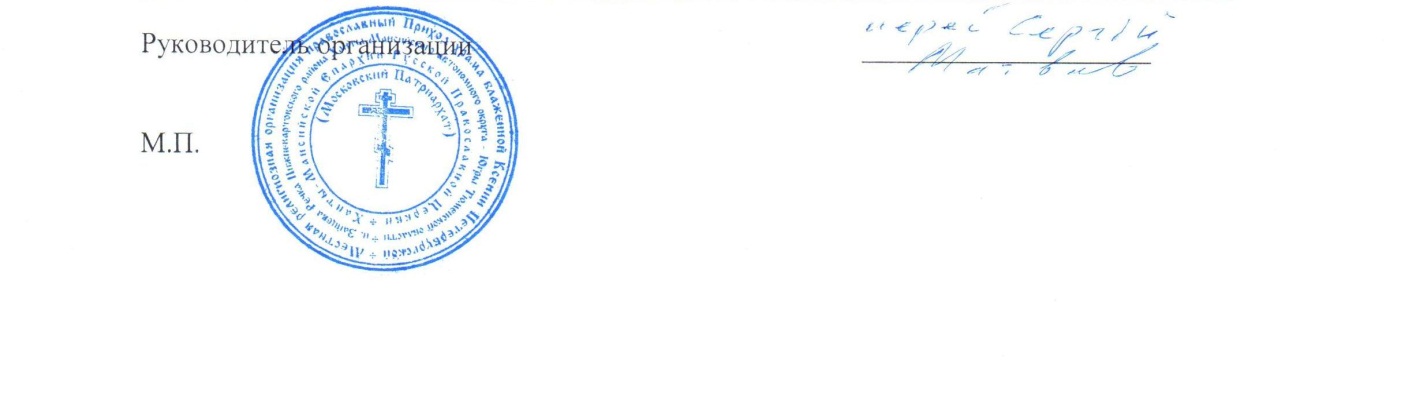 1. Общие сведения об организации отдыха и оздоровления детей и подростков1. Общие сведения об организации отдыха и оздоровления детей и подростков1. Общие сведения об организации отдыха и оздоровления детей и подростков1. Общие сведения об организации отдыха и оздоровления детей и подростков1. Общие сведения об организации отдыха и оздоровления детей и подростков1. Общие сведения об организации отдыха и оздоровления детей и подростков1. Общие сведения об организации отдыха и оздоровления детей и подростков1. Общие сведения об организации отдыха и оздоровления детей и подростков1. Общие сведения об организации отдыха и оздоровления детей и подростков1. Общие сведения об организации отдыха и оздоровления детей и подростков1. Общие сведения об организации отдыха и оздоровления детей и подростков1. Общие сведения об организации отдыха и оздоровления детей и подростков1. Общие сведения об организации отдыха и оздоровления детей и подростков1. Общие сведения об организации отдыха и оздоровления детей и подростков1. Общие сведения об организации отдыха и оздоровления детей и подростков1. Общие сведения об организации отдыха и оздоровления детей и подростков1. Общие сведения об организации отдыха и оздоровления детей и подростков1. Общие сведения об организации отдыха и оздоровления детей и подростков1. Общие сведения об организации отдыха и оздоровления детей и подростков1. Общие сведения об организации отдыха и оздоровления детей и подростков1. Общие сведения об организации отдыха и оздоровления детей и подростков1. Общие сведения об организации отдыха и оздоровления детей и подростков1. Общие сведения об организации отдыха и оздоровления детей и подростков1. Общие сведения об организации отдыха и оздоровления детей и подростков1. Общие сведения об организации отдыха и оздоровления детей и подростков1. Общие сведения об организации отдыха и оздоровления детей и подростков1. Общие сведения об организации отдыха и оздоровления детей и подростков1. Общие сведения об организации отдыха и оздоровления детей и подростков1. Общие сведения об организации отдыха и оздоровления детей и подростков1. Общие сведения об организации отдыха и оздоровления детей и подростков1. Общие сведения об организации отдыха и оздоровления детей и подростков1. Общие сведения об организации отдыха и оздоровления детей и подростков1. Общие сведения об организации отдыха и оздоровления детей и подростков1. Общие сведения об организации отдыха и оздоровления детей и подростков1.1Полное наименование организации отдыха и оздоровления детей и подростков (далее - организация) без сокращений (включая организационно-правовую форму), идентификационный номер налогоплательщикаПолное наименование организации отдыха и оздоровления детей и подростков (далее - организация) без сокращений (включая организационно-правовую форму), идентификационный номер налогоплательщикаПолное наименование организации отдыха и оздоровления детей и подростков (далее - организация) без сокращений (включая организационно-правовую форму), идентификационный номер налогоплательщикаПолное наименование организации отдыха и оздоровления детей и подростков (далее - организация) без сокращений (включая организационно-правовую форму), идентификационный номер налогоплательщикаПолное наименование организации отдыха и оздоровления детей и подростков (далее - организация) без сокращений (включая организационно-правовую форму), идентификационный номер налогоплательщикаПолное наименование организации отдыха и оздоровления детей и подростков (далее - организация) без сокращений (включая организационно-правовую форму), идентификационный номер налогоплательщикаПолное наименование организации отдыха и оздоровления детей и подростков (далее - организация) без сокращений (включая организационно-правовую форму), идентификационный номер налогоплательщикаПолное наименование организации отдыха и оздоровления детей и подростков (далее - организация) без сокращений (включая организационно-правовую форму), идентификационный номер налогоплательщикаПолное наименование организации отдыха и оздоровления детей и подростков (далее - организация) без сокращений (включая организационно-правовую форму), идентификационный номер налогоплательщикаПолное наименование организации отдыха и оздоровления детей и подростков (далее - организация) без сокращений (включая организационно-правовую форму), идентификационный номер налогоплательщикаПолное наименование организации отдыха и оздоровления детей и подростков (далее - организация) без сокращений (включая организационно-правовую форму), идентификационный номер налогоплательщикаПолное наименование организации отдыха и оздоровления детей и подростков (далее - организация) без сокращений (включая организационно-правовую форму), идентификационный номер налогоплательщикаПолное наименование организации отдыха и оздоровления детей и подростков (далее - организация) без сокращений (включая организационно-правовую форму), идентификационный номер налогоплательщикаПолное наименование организации отдыха и оздоровления детей и подростков (далее - организация) без сокращений (включая организационно-правовую форму), идентификационный номер налогоплательщикаПолное наименование организации отдыха и оздоровления детей и подростков (далее - организация) без сокращений (включая организационно-правовую форму), идентификационный номер налогоплательщикаПолное наименование организации отдыха и оздоровления детей и подростков (далее - организация) без сокращений (включая организационно-правовую форму), идентификационный номер налогоплательщикаПолное наименование организации отдыха и оздоровления детей и подростков (далее - организация) без сокращений (включая организационно-правовую форму), идентификационный номер налогоплательщикаПолное наименование организации отдыха и оздоровления детей и подростков (далее - организация) без сокращений (включая организационно-правовую форму), идентификационный номер налогоплательщикалагерь с дневным пребыванием детей «Благовест» на базе муниципального бюджетного общеобразовательного учреждения «Зайцевореченская общеобразовательная средняя школа » (ИНН: 8620009880), организованный православным Приходом храма в честь Ксении Петербургской поселок Зайцева Речка  (ИНН: 8620022520)лагерь с дневным пребыванием детей «Благовест» на базе муниципального бюджетного общеобразовательного учреждения «Зайцевореченская общеобразовательная средняя школа » (ИНН: 8620009880), организованный православным Приходом храма в честь Ксении Петербургской поселок Зайцева Речка  (ИНН: 8620022520)лагерь с дневным пребыванием детей «Благовест» на базе муниципального бюджетного общеобразовательного учреждения «Зайцевореченская общеобразовательная средняя школа » (ИНН: 8620009880), организованный православным Приходом храма в честь Ксении Петербургской поселок Зайцева Речка  (ИНН: 8620022520)лагерь с дневным пребыванием детей «Благовест» на базе муниципального бюджетного общеобразовательного учреждения «Зайцевореченская общеобразовательная средняя школа » (ИНН: 8620009880), организованный православным Приходом храма в честь Ксении Петербургской поселок Зайцева Речка  (ИНН: 8620022520)лагерь с дневным пребыванием детей «Благовест» на базе муниципального бюджетного общеобразовательного учреждения «Зайцевореченская общеобразовательная средняя школа » (ИНН: 8620009880), организованный православным Приходом храма в честь Ксении Петербургской поселок Зайцева Речка  (ИНН: 8620022520)лагерь с дневным пребыванием детей «Благовест» на базе муниципального бюджетного общеобразовательного учреждения «Зайцевореченская общеобразовательная средняя школа » (ИНН: 8620009880), организованный православным Приходом храма в честь Ксении Петербургской поселок Зайцева Речка  (ИНН: 8620022520)лагерь с дневным пребыванием детей «Благовест» на базе муниципального бюджетного общеобразовательного учреждения «Зайцевореченская общеобразовательная средняя школа » (ИНН: 8620009880), организованный православным Приходом храма в честь Ксении Петербургской поселок Зайцева Речка  (ИНН: 8620022520)лагерь с дневным пребыванием детей «Благовест» на базе муниципального бюджетного общеобразовательного учреждения «Зайцевореченская общеобразовательная средняя школа » (ИНН: 8620009880), организованный православным Приходом храма в честь Ксении Петербургской поселок Зайцева Речка  (ИНН: 8620022520)лагерь с дневным пребыванием детей «Благовест» на базе муниципального бюджетного общеобразовательного учреждения «Зайцевореченская общеобразовательная средняя школа » (ИНН: 8620009880), организованный православным Приходом храма в честь Ксении Петербургской поселок Зайцева Речка  (ИНН: 8620022520)лагерь с дневным пребыванием детей «Благовест» на базе муниципального бюджетного общеобразовательного учреждения «Зайцевореченская общеобразовательная средняя школа » (ИНН: 8620009880), организованный православным Приходом храма в честь Ксении Петербургской поселок Зайцева Речка  (ИНН: 8620022520)лагерь с дневным пребыванием детей «Благовест» на базе муниципального бюджетного общеобразовательного учреждения «Зайцевореченская общеобразовательная средняя школа » (ИНН: 8620009880), организованный православным Приходом храма в честь Ксении Петербургской поселок Зайцева Речка  (ИНН: 8620022520)лагерь с дневным пребыванием детей «Благовест» на базе муниципального бюджетного общеобразовательного учреждения «Зайцевореченская общеобразовательная средняя школа » (ИНН: 8620009880), организованный православным Приходом храма в честь Ксении Петербургской поселок Зайцева Речка  (ИНН: 8620022520)лагерь с дневным пребыванием детей «Благовест» на базе муниципального бюджетного общеобразовательного учреждения «Зайцевореченская общеобразовательная средняя школа » (ИНН: 8620009880), организованный православным Приходом храма в честь Ксении Петербургской поселок Зайцева Речка  (ИНН: 8620022520)лагерь с дневным пребыванием детей «Благовест» на базе муниципального бюджетного общеобразовательного учреждения «Зайцевореченская общеобразовательная средняя школа » (ИНН: 8620009880), организованный православным Приходом храма в честь Ксении Петербургской поселок Зайцева Речка  (ИНН: 8620022520)лагерь с дневным пребыванием детей «Благовест» на базе муниципального бюджетного общеобразовательного учреждения «Зайцевореченская общеобразовательная средняя школа » (ИНН: 8620009880), организованный православным Приходом храма в честь Ксении Петербургской поселок Зайцева Речка  (ИНН: 8620022520)1.2Юридический адресЮридический адресЮридический адресЮридический адресЮридический адресЮридический адресЮридический адресЮридический адресЮридический адресЮридический адресЮридический адресЮридический адресЮридический адресЮридический адресЮридический адресЮридический адресЮридический адресЮридический адрес628645, Тюменская область, ХМАО-Югра, Нижневартовский район, п. Зайцева Речка, ул. Почтовая, д. 11628645, Тюменская область, ХМАО-Югра, Нижневартовский район, п. Зайцева Речка, ул. Почтовая, д. 11628645, Тюменская область, ХМАО-Югра, Нижневартовский район, п. Зайцева Речка, ул. Почтовая, д. 11628645, Тюменская область, ХМАО-Югра, Нижневартовский район, п. Зайцева Речка, ул. Почтовая, д. 11628645, Тюменская область, ХМАО-Югра, Нижневартовский район, п. Зайцева Речка, ул. Почтовая, д. 11628645, Тюменская область, ХМАО-Югра, Нижневартовский район, п. Зайцева Речка, ул. Почтовая, д. 11628645, Тюменская область, ХМАО-Югра, Нижневартовский район, п. Зайцева Речка, ул. Почтовая, д. 11628645, Тюменская область, ХМАО-Югра, Нижневартовский район, п. Зайцева Речка, ул. Почтовая, д. 11628645, Тюменская область, ХМАО-Югра, Нижневартовский район, п. Зайцева Речка, ул. Почтовая, д. 11628645, Тюменская область, ХМАО-Югра, Нижневартовский район, п. Зайцева Речка, ул. Почтовая, д. 11628645, Тюменская область, ХМАО-Югра, Нижневартовский район, п. Зайцева Речка, ул. Почтовая, д. 11628645, Тюменская область, ХМАО-Югра, Нижневартовский район, п. Зайцева Речка, ул. Почтовая, д. 11628645, Тюменская область, ХМАО-Югра, Нижневартовский район, п. Зайцева Речка, ул. Почтовая, д. 11628645, Тюменская область, ХМАО-Югра, Нижневартовский район, п. Зайцева Речка, ул. Почтовая, д. 11628645, Тюменская область, ХМАО-Югра, Нижневартовский район, п. Зайцева Речка, ул. Почтовая, д. 111.3Фактический адрес местонахождения, телефон, факс, адреса электронной почты и интернет-страницыФактический адрес местонахождения, телефон, факс, адреса электронной почты и интернет-страницыФактический адрес местонахождения, телефон, факс, адреса электронной почты и интернет-страницыФактический адрес местонахождения, телефон, факс, адреса электронной почты и интернет-страницыФактический адрес местонахождения, телефон, факс, адреса электронной почты и интернет-страницыФактический адрес местонахождения, телефон, факс, адреса электронной почты и интернет-страницыФактический адрес местонахождения, телефон, факс, адреса электронной почты и интернет-страницыФактический адрес местонахождения, телефон, факс, адреса электронной почты и интернет-страницыФактический адрес местонахождения, телефон, факс, адреса электронной почты и интернет-страницыФактический адрес местонахождения, телефон, факс, адреса электронной почты и интернет-страницыФактический адрес местонахождения, телефон, факс, адреса электронной почты и интернет-страницыФактический адрес местонахождения, телефон, факс, адреса электронной почты и интернет-страницыФактический адрес местонахождения, телефон, факс, адреса электронной почты и интернет-страницыФактический адрес местонахождения, телефон, факс, адреса электронной почты и интернет-страницыФактический адрес местонахождения, телефон, факс, адреса электронной почты и интернет-страницыФактический адрес местонахождения, телефон, факс, адреса электронной почты и интернет-страницыФактический адрес местонахождения, телефон, факс, адреса электронной почты и интернет-страницыФактический адрес местонахождения, телефон, факс, адреса электронной почты и интернет-страницы628645, Тюменская область, ХМАО-Югра, Нижневартовский район, п. Зайцева Речка, ул. Почтовая, д. 118(3466) 21-37-09628645, Тюменская область, ХМАО-Югра, Нижневартовский район, п. Зайцева Речка, ул. Почтовая, д. 118(3466) 21-37-09628645, Тюменская область, ХМАО-Югра, Нижневартовский район, п. Зайцева Речка, ул. Почтовая, д. 118(3466) 21-37-09628645, Тюменская область, ХМАО-Югра, Нижневартовский район, п. Зайцева Речка, ул. Почтовая, д. 118(3466) 21-37-09628645, Тюменская область, ХМАО-Югра, Нижневартовский район, п. Зайцева Речка, ул. Почтовая, д. 118(3466) 21-37-09628645, Тюменская область, ХМАО-Югра, Нижневартовский район, п. Зайцева Речка, ул. Почтовая, д. 118(3466) 21-37-09628645, Тюменская область, ХМАО-Югра, Нижневартовский район, п. Зайцева Речка, ул. Почтовая, д. 118(3466) 21-37-09628645, Тюменская область, ХМАО-Югра, Нижневартовский район, п. Зайцева Речка, ул. Почтовая, д. 118(3466) 21-37-09628645, Тюменская область, ХМАО-Югра, Нижневартовский район, п. Зайцева Речка, ул. Почтовая, д. 118(3466) 21-37-09628645, Тюменская область, ХМАО-Югра, Нижневартовский район, п. Зайцева Речка, ул. Почтовая, д. 118(3466) 21-37-09628645, Тюменская область, ХМАО-Югра, Нижневартовский район, п. Зайцева Речка, ул. Почтовая, д. 118(3466) 21-37-09628645, Тюменская область, ХМАО-Югра, Нижневартовский район, п. Зайцева Речка, ул. Почтовая, д. 118(3466) 21-37-09628645, Тюменская область, ХМАО-Югра, Нижневартовский район, п. Зайцева Речка, ул. Почтовая, д. 118(3466) 21-37-09628645, Тюменская область, ХМАО-Югра, Нижневартовский район, п. Зайцева Речка, ул. Почтовая, д. 118(3466) 21-37-09628645, Тюменская область, ХМАО-Югра, Нижневартовский район, п. Зайцева Речка, ул. Почтовая, д. 118(3466) 21-37-091.4Удаленность от ближайшего населенного пункта, расстояние до него от организации (в км)Удаленность от ближайшего населенного пункта, расстояние до него от организации (в км)Удаленность от ближайшего населенного пункта, расстояние до него от организации (в км)Удаленность от ближайшего населенного пункта, расстояние до него от организации (в км)Удаленность от ближайшего населенного пункта, расстояние до него от организации (в км)Удаленность от ближайшего населенного пункта, расстояние до него от организации (в км)Удаленность от ближайшего населенного пункта, расстояние до него от организации (в км)Удаленность от ближайшего населенного пункта, расстояние до него от организации (в км)Удаленность от ближайшего населенного пункта, расстояние до него от организации (в км)Удаленность от ближайшего населенного пункта, расстояние до него от организации (в км)Удаленность от ближайшего населенного пункта, расстояние до него от организации (в км)Удаленность от ближайшего населенного пункта, расстояние до него от организации (в км)Удаленность от ближайшего населенного пункта, расстояние до него от организации (в км)Удаленность от ближайшего населенного пункта, расстояние до него от организации (в км)Удаленность от ближайшего населенного пункта, расстояние до него от организации (в км)Удаленность от ближайшего населенного пункта, расстояние до него от организации (в км)Удаленность от ближайшего населенного пункта, расстояние до него от организации (в км)Удаленность от ближайшего населенного пункта, расстояние до него от организации (в км)В населенном пунктеВ населенном пунктеВ населенном пунктеВ населенном пунктеВ населенном пунктеВ населенном пунктеВ населенном пунктеВ населенном пунктеВ населенном пунктеВ населенном пунктеВ населенном пунктеВ населенном пунктеВ населенном пунктеВ населенном пунктеВ населенном пункте1.5Учредитель организации (полное наименование):Учредитель организации (полное наименование):Учредитель организации (полное наименование):Учредитель организации (полное наименование):Учредитель организации (полное наименование):Учредитель организации (полное наименование):Учредитель организации (полное наименование):Учредитель организации (полное наименование):Учредитель организации (полное наименование):Учредитель организации (полное наименование):Учредитель организации (полное наименование):Учредитель организации (полное наименование):Учредитель организации (полное наименование):Учредитель организации (полное наименование):Учредитель организации (полное наименование):Учредитель организации (полное наименование):Учредитель организации (полное наименование):Учредитель организации (полное наименование):)))))))))))))))АдресАдресАдресАдресАдресАдресАдресАдресАдресАдресАдресАдресАдресАдресАдресАдресАдресАдресАдминистрация Нижневартовского района, управление образования администрации Нижневартовского районаАдминистрация Нижневартовского района, управление образования администрации Нижневартовского районаАдминистрация Нижневартовского района, управление образования администрации Нижневартовского районаАдминистрация Нижневартовского района, управление образования администрации Нижневартовского районаАдминистрация Нижневартовского района, управление образования администрации Нижневартовского районаАдминистрация Нижневартовского района, управление образования администрации Нижневартовского районаАдминистрация Нижневартовского района, управление образования администрации Нижневартовского районаАдминистрация Нижневартовского района, управление образования администрации Нижневартовского районаАдминистрация Нижневартовского района, управление образования администрации Нижневартовского районаАдминистрация Нижневартовского района, управление образования администрации Нижневартовского районаАдминистрация Нижневартовского района, управление образования администрации Нижневартовского районаАдминистрация Нижневартовского района, управление образования администрации Нижневартовского районаАдминистрация Нижневартовского района, управление образования администрации Нижневартовского районаАдминистрация Нижневартовского района, управление образования администрации Нижневартовского районаАдминистрация Нижневартовского района, управление образования администрации Нижневартовского районаконтактный телефонконтактный телефонконтактный телефонконтактный телефонконтактный телефонконтактный телефонконтактный телефонконтактный телефонконтактный телефонконтактный телефонконтактный телефонконтактный телефонконтактный телефонконтактный телефонконтактный телефонконтактный телефонконтактный телефонконтактный телефонг. Нижневартовск, ул. Таёжная,19 тел./факс 8(3466) 49-47-02, 49-48-20г. Нижневартовск, ул. Таёжная,19 тел./факс 8(3466) 49-47-02, 49-48-20г. Нижневартовск, ул. Таёжная,19 тел./факс 8(3466) 49-47-02, 49-48-20г. Нижневартовск, ул. Таёжная,19 тел./факс 8(3466) 49-47-02, 49-48-20г. Нижневартовск, ул. Таёжная,19 тел./факс 8(3466) 49-47-02, 49-48-20г. Нижневартовск, ул. Таёжная,19 тел./факс 8(3466) 49-47-02, 49-48-20г. Нижневартовск, ул. Таёжная,19 тел./факс 8(3466) 49-47-02, 49-48-20г. Нижневартовск, ул. Таёжная,19 тел./факс 8(3466) 49-47-02, 49-48-20г. Нижневартовск, ул. Таёжная,19 тел./факс 8(3466) 49-47-02, 49-48-20г. Нижневартовск, ул. Таёжная,19 тел./факс 8(3466) 49-47-02, 49-48-20г. Нижневартовск, ул. Таёжная,19 тел./факс 8(3466) 49-47-02, 49-48-20г. Нижневартовск, ул. Таёжная,19 тел./факс 8(3466) 49-47-02, 49-48-20г. Нижневартовск, ул. Таёжная,19 тел./факс 8(3466) 49-47-02, 49-48-20г. Нижневартовск, ул. Таёжная,19 тел./факс 8(3466) 49-47-02, 49-48-20г. Нижневартовск, ул. Таёжная,19 тел./факс 8(3466) 49-47-02, 49-48-20Ф.И.О. руководителя (без сокращений)Ф.И.О. руководителя (без сокращений)Ф.И.О. руководителя (без сокращений)Ф.И.О. руководителя (без сокращений)Ф.И.О. руководителя (без сокращений)Ф.И.О. руководителя (без сокращений)Ф.И.О. руководителя (без сокращений)Ф.И.О. руководителя (без сокращений)Ф.И.О. руководителя (без сокращений)Ф.И.О. руководителя (без сокращений)Ф.И.О. руководителя (без сокращений)Ф.И.О. руководителя (без сокращений)Ф.И.О. руководителя (без сокращений)Ф.И.О. руководителя (без сокращений)Ф.И.О. руководителя (без сокращений)Ф.И.О. руководителя (без сокращений)Ф.И.О. руководителя (без сокращений)Ф.И.О. руководителя (без сокращений)Бардина Ольга ВалентиновнаБардина Ольга ВалентиновнаБардина Ольга ВалентиновнаБардина Ольга ВалентиновнаБардина Ольга ВалентиновнаБардина Ольга ВалентиновнаБардина Ольга ВалентиновнаБардина Ольга ВалентиновнаБардина Ольга ВалентиновнаБардина Ольга ВалентиновнаБардина Ольга ВалентиновнаБардина Ольга ВалентиновнаБардина Ольга ВалентиновнаБардина Ольга ВалентиновнаБардина Ольга Валентиновна1.6Собственник организации (полное имя/наименование): Собственник организации (полное имя/наименование): Собственник организации (полное имя/наименование): Собственник организации (полное имя/наименование): Собственник организации (полное имя/наименование): Собственник организации (полное имя/наименование): Собственник организации (полное имя/наименование): Собственник организации (полное имя/наименование): Собственник организации (полное имя/наименование): Собственник организации (полное имя/наименование): Собственник организации (полное имя/наименование): Собственник организации (полное имя/наименование): Собственник организации (полное имя/наименование): Собственник организации (полное имя/наименование): Собственник организации (полное имя/наименование): Собственник организации (полное имя/наименование): Собственник организации (полное имя/наименование): Собственник организации (полное имя/наименование): Местная религиозная организация православный Приход храма блаженной Ксении Петербургской п. Зайцева Речка Нижневартовского района Ханты-Мансийского автономного округа – Югры Тюменской области Ханты-Мансийской Епархии Русской Православной Церкви (Московский ПатриархатМестная религиозная организация православный Приход храма блаженной Ксении Петербургской п. Зайцева Речка Нижневартовского района Ханты-Мансийского автономного округа – Югры Тюменской области Ханты-Мансийской Епархии Русской Православной Церкви (Московский ПатриархатМестная религиозная организация православный Приход храма блаженной Ксении Петербургской п. Зайцева Речка Нижневартовского района Ханты-Мансийского автономного округа – Югры Тюменской области Ханты-Мансийской Епархии Русской Православной Церкви (Московский ПатриархатМестная религиозная организация православный Приход храма блаженной Ксении Петербургской п. Зайцева Речка Нижневартовского района Ханты-Мансийского автономного округа – Югры Тюменской области Ханты-Мансийской Епархии Русской Православной Церкви (Московский ПатриархатМестная религиозная организация православный Приход храма блаженной Ксении Петербургской п. Зайцева Речка Нижневартовского района Ханты-Мансийского автономного округа – Югры Тюменской области Ханты-Мансийской Епархии Русской Православной Церкви (Московский ПатриархатМестная религиозная организация православный Приход храма блаженной Ксении Петербургской п. Зайцева Речка Нижневартовского района Ханты-Мансийского автономного округа – Югры Тюменской области Ханты-Мансийской Епархии Русской Православной Церкви (Московский ПатриархатМестная религиозная организация православный Приход храма блаженной Ксении Петербургской п. Зайцева Речка Нижневартовского района Ханты-Мансийского автономного округа – Югры Тюменской области Ханты-Мансийской Епархии Русской Православной Церкви (Московский ПатриархатМестная религиозная организация православный Приход храма блаженной Ксении Петербургской п. Зайцева Речка Нижневартовского района Ханты-Мансийского автономного округа – Югры Тюменской области Ханты-Мансийской Епархии Русской Православной Церкви (Московский ПатриархатМестная религиозная организация православный Приход храма блаженной Ксении Петербургской п. Зайцева Речка Нижневартовского района Ханты-Мансийского автономного округа – Югры Тюменской области Ханты-Мансийской Епархии Русской Православной Церкви (Московский ПатриархатМестная религиозная организация православный Приход храма блаженной Ксении Петербургской п. Зайцева Речка Нижневартовского района Ханты-Мансийского автономного округа – Югры Тюменской области Ханты-Мансийской Епархии Русской Православной Церкви (Московский ПатриархатМестная религиозная организация православный Приход храма блаженной Ксении Петербургской п. Зайцева Речка Нижневартовского района Ханты-Мансийского автономного округа – Югры Тюменской области Ханты-Мансийской Епархии Русской Православной Церкви (Московский ПатриархатМестная религиозная организация православный Приход храма блаженной Ксении Петербургской п. Зайцева Речка Нижневартовского района Ханты-Мансийского автономного округа – Югры Тюменской области Ханты-Мансийской Епархии Русской Православной Церкви (Московский ПатриархатМестная религиозная организация православный Приход храма блаженной Ксении Петербургской п. Зайцева Речка Нижневартовского района Ханты-Мансийского автономного округа – Югры Тюменской области Ханты-Мансийской Епархии Русской Православной Церкви (Московский ПатриархатМестная религиозная организация православный Приход храма блаженной Ксении Петербургской п. Зайцева Речка Нижневартовского района Ханты-Мансийского автономного округа – Югры Тюменской области Ханты-Мансийской Епархии Русской Православной Церкви (Московский ПатриархатМестная религиозная организация православный Приход храма блаженной Ксении Петербургской п. Зайцева Речка Нижневартовского района Ханты-Мансийского автономного округа – Югры Тюменской области Ханты-Мансийской Епархии Русской Православной Церкви (Московский ПатриархатАдресАдресАдресАдресАдресАдресАдресАдресАдресАдресАдресАдресАдресАдресАдресАдресАдресАдрес628605, Тюменская область, ХМАО-Югра, Нижневартовский район, п. Зайцева Речка, ул. Почтовая, д. 16628605, Тюменская область, ХМАО-Югра, Нижневартовский район, п. Зайцева Речка, ул. Почтовая, д. 16628605, Тюменская область, ХМАО-Югра, Нижневартовский район, п. Зайцева Речка, ул. Почтовая, д. 16628605, Тюменская область, ХМАО-Югра, Нижневартовский район, п. Зайцева Речка, ул. Почтовая, д. 16628605, Тюменская область, ХМАО-Югра, Нижневартовский район, п. Зайцева Речка, ул. Почтовая, д. 16628605, Тюменская область, ХМАО-Югра, Нижневартовский район, п. Зайцева Речка, ул. Почтовая, д. 16628605, Тюменская область, ХМАО-Югра, Нижневартовский район, п. Зайцева Речка, ул. Почтовая, д. 16628605, Тюменская область, ХМАО-Югра, Нижневартовский район, п. Зайцева Речка, ул. Почтовая, д. 16628605, Тюменская область, ХМАО-Югра, Нижневартовский район, п. Зайцева Речка, ул. Почтовая, д. 16628605, Тюменская область, ХМАО-Югра, Нижневартовский район, п. Зайцева Речка, ул. Почтовая, д. 16628605, Тюменская область, ХМАО-Югра, Нижневартовский район, п. Зайцева Речка, ул. Почтовая, д. 16628605, Тюменская область, ХМАО-Югра, Нижневартовский район, п. Зайцева Речка, ул. Почтовая, д. 16628605, Тюменская область, ХМАО-Югра, Нижневартовский район, п. Зайцева Речка, ул. Почтовая, д. 16628605, Тюменская область, ХМАО-Югра, Нижневартовский район, п. Зайцева Речка, ул. Почтовая, д. 16628605, Тюменская область, ХМАО-Югра, Нижневартовский район, п. Зайцева Речка, ул. Почтовая, д. 16контактный телефонконтактный телефонконтактный телефонконтактный телефонконтактный телефонконтактный телефонконтактный телефонконтактный телефонконтактный телефонконтактный телефонконтактный телефонконтактный телефонконтактный телефонконтактный телефонконтактный телефонконтактный телефонконтактный телефонконтактный телефон+7 (912) 936-29-46+7 (912) 936-29-46+7 (912) 936-29-46+7 (912) 936-29-46+7 (912) 936-29-46+7 (912) 936-29-46+7 (912) 936-29-46+7 (912) 936-29-46+7 (912) 936-29-46+7 (912) 936-29-46+7 (912) 936-29-46+7 (912) 936-29-46+7 (912) 936-29-46+7 (912) 936-29-46+7 (912) 936-29-46Ф.И.О. руководителя (без сокращений)Ф.И.О. руководителя (без сокращений)Ф.И.О. руководителя (без сокращений)Ф.И.О. руководителя (без сокращений)Ф.И.О. руководителя (без сокращений)Ф.И.О. руководителя (без сокращений)Ф.И.О. руководителя (без сокращений)Ф.И.О. руководителя (без сокращений)Ф.И.О. руководителя (без сокращений)Ф.И.О. руководителя (без сокращений)Ф.И.О. руководителя (без сокращений)Ф.И.О. руководителя (без сокращений)Ф.И.О. руководителя (без сокращений)Ф.И.О. руководителя (без сокращений)Ф.И.О. руководителя (без сокращений)Ф.И.О. руководителя (без сокращений)Ф.И.О. руководителя (без сокращений)Ф.И.О. руководителя (без сокращений)Матвеев Сергей АлександровичМатвеев Сергей АлександровичМатвеев Сергей АлександровичМатвеев Сергей АлександровичМатвеев Сергей АлександровичМатвеев Сергей АлександровичМатвеев Сергей АлександровичМатвеев Сергей АлександровичМатвеев Сергей АлександровичМатвеев Сергей АлександровичМатвеев Сергей АлександровичМатвеев Сергей АлександровичМатвеев Сергей АлександровичМатвеев Сергей АлександровичМатвеев Сергей Александрович1.7Руководитель организацииРуководитель организацииРуководитель организацииРуководитель организацииРуководитель организацииРуководитель организацииРуководитель организацииРуководитель организацииРуководитель организацииРуководитель организацииРуководитель организацииРуководитель организацииРуководитель организацииРуководитель организацииРуководитель организацииРуководитель организацииРуководитель организацииРуководитель организацииФ.И.О. (без сокращений)Ф.И.О. (без сокращений)Ф.И.О. (без сокращений)Ф.И.О. (без сокращений)Ф.И.О. (без сокращений)Ф.И.О. (без сокращений)Ф.И.О. (без сокращений)Ф.И.О. (без сокращений)Ф.И.О. (без сокращений)Ф.И.О. (без сокращений)Ф.И.О. (без сокращений)Ф.И.О. (без сокращений)Ф.И.О. (без сокращений)Ф.И.О. (без сокращений)Ф.И.О. (без сокращений)Ф.И.О. (без сокращений)Ф.И.О. (без сокращений)Ф.И.О. (без сокращений)Матвеев Сергей Александрович Матвеев Сергей Александрович Матвеев Сергей Александрович Матвеев Сергей Александрович Матвеев Сергей Александрович Матвеев Сергей Александрович Матвеев Сергей Александрович Матвеев Сергей Александрович Матвеев Сергей Александрович Матвеев Сергей Александрович Матвеев Сергей Александрович Матвеев Сергей Александрович Матвеев Сергей Александрович Матвеев Сергей Александрович Матвеев Сергей Александрович ОбразованиеОбразованиеОбразованиеОбразованиеОбразованиеОбразованиеОбразованиеОбразованиеОбразованиеОбразованиеОбразованиеОбразованиеОбразованиеОбразованиеОбразованиеОбразованиеОбразованиеОбразованиеВысшееВысшееВысшееВысшееВысшееВысшееВысшееВысшееВысшееВысшееВысшееВысшееВысшееВысшееВысшеестаж работы в данной должностистаж работы в данной должностистаж работы в данной должностистаж работы в данной должностистаж работы в данной должностистаж работы в данной должностистаж работы в данной должностистаж работы в данной должностистаж работы в данной должностистаж работы в данной должностистаж работы в данной должностистаж работы в данной должностистаж работы в данной должностистаж работы в данной должностистаж работы в данной должностистаж работы в данной должностистаж работы в данной должностистаж работы в данной должностиконтактный телефонконтактный телефонконтактный телефонконтактный телефонконтактный телефонконтактный телефонконтактный телефонконтактный телефонконтактный телефонконтактный телефонконтактный телефонконтактный телефонконтактный телефонконтактный телефонконтактный телефонконтактный телефонконтактный телефонконтактный телефон+7 (912) 936-29-46+7 (912) 936-29-46+7 (912) 936-29-46+7 (912) 936-29-46+7 (912) 936-29-46+7 (912) 936-29-46+7 (912) 936-29-46+7 (912) 936-29-46+7 (912) 936-29-46+7 (912) 936-29-46+7 (912) 936-29-46+7 (912) 936-29-46+7 (912) 936-29-46+7 (912) 936-29-46+7 (912) 936-29-461.8Тип организации, в том числе:Тип организации, в том числе:Тип организации, в том числе:Тип организации, в том числе:Тип организации, в том числе:Тип организации, в том числе:Тип организации, в том числе:Тип организации, в том числе:Тип организации, в том числе:Тип организации, в том числе:Тип организации, в том числе:Тип организации, в том числе:Тип организации, в том числе:Тип организации, в том числе:Тип организации, в том числе:Тип организации, в том числе:Тип организации, в том числе:Тип организации, в том числе:загородный оздоровительный лагерьзагородный оздоровительный лагерьзагородный оздоровительный лагерьзагородный оздоровительный лагерьзагородный оздоровительный лагерьзагородный оздоровительный лагерьзагородный оздоровительный лагерьзагородный оздоровительный лагерьзагородный оздоровительный лагерьзагородный оздоровительный лагерьзагородный оздоровительный лагерьзагородный оздоровительный лагерьзагородный оздоровительный лагерьзагородный оздоровительный лагерьзагородный оздоровительный лагерьзагородный оздоровительный лагерьзагородный оздоровительный лагерьзагородный оздоровительный лагерь---------------санаторно-оздоровительный лагерь круглогодичного действиясанаторно-оздоровительный лагерь круглогодичного действиясанаторно-оздоровительный лагерь круглогодичного действиясанаторно-оздоровительный лагерь круглогодичного действиясанаторно-оздоровительный лагерь круглогодичного действиясанаторно-оздоровительный лагерь круглогодичного действиясанаторно-оздоровительный лагерь круглогодичного действиясанаторно-оздоровительный лагерь круглогодичного действиясанаторно-оздоровительный лагерь круглогодичного действиясанаторно-оздоровительный лагерь круглогодичного действиясанаторно-оздоровительный лагерь круглогодичного действиясанаторно-оздоровительный лагерь круглогодичного действиясанаторно-оздоровительный лагерь круглогодичного действиясанаторно-оздоровительный лагерь круглогодичного действиясанаторно-оздоровительный лагерь круглогодичного действиясанаторно-оздоровительный лагерь круглогодичного действиясанаторно-оздоровительный лагерь круглогодичного действиясанаторно-оздоровительный лагерь круглогодичного действия---------------оздоровительный лагерь с дневным пребыванием детейоздоровительный лагерь с дневным пребыванием детейоздоровительный лагерь с дневным пребыванием детейоздоровительный лагерь с дневным пребыванием детейоздоровительный лагерь с дневным пребыванием детейоздоровительный лагерь с дневным пребыванием детейоздоровительный лагерь с дневным пребыванием детейоздоровительный лагерь с дневным пребыванием детейоздоровительный лагерь с дневным пребыванием детейоздоровительный лагерь с дневным пребыванием детейоздоровительный лагерь с дневным пребыванием детейоздоровительный лагерь с дневным пребыванием детейоздоровительный лагерь с дневным пребыванием детейоздоровительный лагерь с дневным пребыванием детейоздоровительный лагерь с дневным пребыванием детейоздоровительный лагерь с дневным пребыванием детейоздоровительный лагерь с дневным пребыванием детейоздоровительный лагерь с дневным пребыванием детей+++++++++++++++специализированный (профильный) лагерь (указать профиль)специализированный (профильный) лагерь (указать профиль)специализированный (профильный) лагерь (указать профиль)специализированный (профильный) лагерь (указать профиль)специализированный (профильный) лагерь (указать профиль)специализированный (профильный) лагерь (указать профиль)специализированный (профильный) лагерь (указать профиль)специализированный (профильный) лагерь (указать профиль)специализированный (профильный) лагерь (указать профиль)специализированный (профильный) лагерь (указать профиль)специализированный (профильный) лагерь (указать профиль)специализированный (профильный) лагерь (указать профиль)специализированный (профильный) лагерь (указать профиль)специализированный (профильный) лагерь (указать профиль)специализированный (профильный) лагерь (указать профиль)специализированный (профильный) лагерь (указать профиль)специализированный (профильный) лагерь (указать профиль)специализированный (профильный) лагерь (указать профиль)---------------оздоровительно-образовательный центроздоровительно-образовательный центроздоровительно-образовательный центроздоровительно-образовательный центроздоровительно-образовательный центроздоровительно-образовательный центроздоровительно-образовательный центроздоровительно-образовательный центроздоровительно-образовательный центроздоровительно-образовательный центроздоровительно-образовательный центроздоровительно-образовательный центроздоровительно-образовательный центроздоровительно-образовательный центроздоровительно-образовательный центроздоровительно-образовательный центроздоровительно-образовательный центроздоровительно-образовательный центр---------------иная организация отдыха и оздоровления детей (уточнить какая)иная организация отдыха и оздоровления детей (уточнить какая)иная организация отдыха и оздоровления детей (уточнить какая)иная организация отдыха и оздоровления детей (уточнить какая)иная организация отдыха и оздоровления детей (уточнить какая)иная организация отдыха и оздоровления детей (уточнить какая)иная организация отдыха и оздоровления детей (уточнить какая)иная организация отдыха и оздоровления детей (уточнить какая)иная организация отдыха и оздоровления детей (уточнить какая)иная организация отдыха и оздоровления детей (уточнить какая)иная организация отдыха и оздоровления детей (уточнить какая)иная организация отдыха и оздоровления детей (уточнить какая)иная организация отдыха и оздоровления детей (уточнить какая)иная организация отдыха и оздоровления детей (уточнить какая)иная организация отдыха и оздоровления детей (уточнить какая)иная организация отдыха и оздоровления детей (уточнить какая)иная организация отдыха и оздоровления детей (уточнить какая)иная организация отдыха и оздоровления детей (уточнить какая)---------------1.9.Документ, на основании которого действует организация (устав, положение)Документ, на основании которого действует организация (устав, положение)Документ, на основании которого действует организация (устав, положение)Документ, на основании которого действует организация (устав, положение)Документ, на основании которого действует организация (устав, положение)Документ, на основании которого действует организация (устав, положение)Документ, на основании которого действует организация (устав, положение)Документ, на основании которого действует организация (устав, положение)Документ, на основании которого действует организация (устав, положение)Документ, на основании которого действует организация (устав, положение)Документ, на основании которого действует организация (устав, положение)Документ, на основании которого действует организация (устав, положение)Документ, на основании которого действует организация (устав, положение)Документ, на основании которого действует организация (устав, положение)Документ, на основании которого действует организация (устав, положение)Документ, на основании которого действует организация (устав, положение)Документ, на основании которого действует организация (устав, положение)Документ, на основании которого действует организация (устав, положение)УставУставУставУставУставУставУставУставУставУставУставУставУставУставУстав1.9.Документ, на основании которого действует организация (устав, положение)Документ, на основании которого действует организация (устав, положение)Документ, на основании которого действует организация (устав, положение)Документ, на основании которого действует организация (устав, положение)Документ, на основании которого действует организация (устав, положение)Документ, на основании которого действует организация (устав, положение)Документ, на основании которого действует организация (устав, положение)Документ, на основании которого действует организация (устав, положение)Документ, на основании которого действует организация (устав, положение)Документ, на основании которого действует организация (устав, положение)Документ, на основании которого действует организация (устав, положение)Документ, на основании которого действует организация (устав, положение)Документ, на основании которого действует организация (устав, положение)Документ, на основании которого действует организация (устав, положение)Документ, на основании которого действует организация (устав, положение)Документ, на основании которого действует организация (устав, положение)Документ, на основании которого действует организация (устав, положение)Документ, на основании которого действует организация (устав, положение)1.10Год ввода организации в эксплуатациюГод ввода организации в эксплуатациюГод ввода организации в эксплуатациюГод ввода организации в эксплуатациюГод ввода организации в эксплуатациюГод ввода организации в эксплуатациюГод ввода организации в эксплуатациюГод ввода организации в эксплуатациюГод ввода организации в эксплуатациюГод ввода организации в эксплуатациюГод ввода организации в эксплуатациюГод ввода организации в эксплуатациюГод ввода организации в эксплуатациюГод ввода организации в эксплуатациюГод ввода организации в эксплуатациюГод ввода организации в эксплуатациюГод ввода организации в эксплуатациюГод ввода организации в эксплуатацию1996199619961996199619961996199619961996199619961996199619961.11Период функционирования организации (круглогодично, сезонно)Период функционирования организации (круглогодично, сезонно)Период функционирования организации (круглогодично, сезонно)Период функционирования организации (круглогодично, сезонно)Период функционирования организации (круглогодично, сезонно)Период функционирования организации (круглогодично, сезонно)Период функционирования организации (круглогодично, сезонно)Период функционирования организации (круглогодично, сезонно)Период функционирования организации (круглогодично, сезонно)Период функционирования организации (круглогодично, сезонно)Период функционирования организации (круглогодично, сезонно)Период функционирования организации (круглогодично, сезонно)Период функционирования организации (круглогодично, сезонно)Период функционирования организации (круглогодично, сезонно)Период функционирования организации (круглогодично, сезонно)Период функционирования организации (круглогодично, сезонно)Период функционирования организации (круглогодично, сезонно)Период функционирования организации (круглогодично, сезонно)сезонносезонносезонносезонносезонносезонносезонносезонносезонносезонносезонносезонносезонносезонносезонно1.12Проектная мощность организации (какое количество детей и подростков может принять одновременно)Проектная мощность организации (какое количество детей и подростков может принять одновременно)Проектная мощность организации (какое количество детей и подростков может принять одновременно)Проектная мощность организации (какое количество детей и подростков может принять одновременно)Проектная мощность организации (какое количество детей и подростков может принять одновременно)Проектная мощность организации (какое количество детей и подростков может принять одновременно)Проектная мощность организации (какое количество детей и подростков может принять одновременно)Проектная мощность организации (какое количество детей и подростков может принять одновременно)Проектная мощность организации (какое количество детей и подростков может принять одновременно)Проектная мощность организации (какое количество детей и подростков может принять одновременно)Проектная мощность организации (какое количество детей и подростков может принять одновременно)Проектная мощность организации (какое количество детей и подростков может принять одновременно)Проектная мощность организации (какое количество детей и подростков может принять одновременно)Проектная мощность организации (какое количество детей и подростков может принять одновременно)Проектная мощность организации (какое количество детей и подростков может принять одновременно)Проектная мощность организации (какое количество детей и подростков может принять одновременно)Проектная мощность организации (какое количество детей и подростков может принять одновременно)Проектная мощность организации (какое количество детей и подростков может принять одновременно)1001001001001001001001001001001001001001001001.13Наличие проекта организацииНаличие проекта организацииНаличие проекта организацииНаличие проекта организацииНаличие проекта организацииНаличие проекта организацииНаличие проекта организацииНаличие проекта организацииНаличие проекта организацииНаличие проекта организацииНаличие проекта организацииНаличие проекта организацииНаличие проекта организацииНаличие проекта организацииНаличие проекта организацииНаличие проекта организацииНаличие проекта организацииНаличие проекта организации+++++++++++++++1.14Год последнего ремонта, в том числе:Год последнего ремонта, в том числе:Год последнего ремонта, в том числе:Год последнего ремонта, в том числе:Год последнего ремонта, в том числе:Год последнего ремонта, в том числе:Год последнего ремонта, в том числе:Год последнего ремонта, в том числе:Год последнего ремонта, в том числе:Год последнего ремонта, в том числе:Год последнего ремонта, в том числе:Год последнего ремонта, в том числе:Год последнего ремонта, в том числе:Год последнего ремонта, в том числе:Год последнего ремонта, в том числе:Год последнего ремонта, в том числе:Год последнего ремонта, в том числе:Год последнего ремонта, в том числе:202020202020202020202020202020202020202020202020202020202020капитальныйкапитальныйкапитальныйкапитальныйкапитальныйкапитальныйкапитальныйкапитальныйкапитальныйкапитальныйкапитальныйкапитальныйкапитальныйкапитальныйкапитальныйкапитальныйкапитальныйкапитальный202020202020202020202020202020202020202020202020202020202020текущийтекущийтекущийтекущийтекущийтекущийтекущийтекущийтекущийтекущийтекущийтекущийтекущийтекущийтекущийтекущийтекущийтекущий2020202020202020202020202020202020202020202020202020202020201.15Количество сменКоличество сменКоличество сменКоличество сменКоличество сменКоличество сменКоличество сменКоличество сменКоличество сменКоличество сменКоличество сменКоличество сменКоличество сменКоличество сменКоличество сменКоличество сменКоличество сменКоличество смен1111111111111111.16Длительность сменДлительность сменДлительность сменДлительность сменДлительность сменДлительность сменДлительность сменДлительность сменДлительность сменДлительность сменДлительность сменДлительность сменДлительность сменДлительность сменДлительность сменДлительность сменДлительность сменДлительность смен21 день21 день21 день21 день21 день21 день21 день21 день21 день21 день21 день21 день21 день21 день21 день1.17Загрузка по сменам (количество детей):Загрузка по сменам (количество детей):Загрузка по сменам (количество детей):Загрузка по сменам (количество детей):Загрузка по сменам (количество детей):Загрузка по сменам (количество детей):Загрузка по сменам (количество детей):Загрузка по сменам (количество детей):Загрузка по сменам (количество детей):Загрузка по сменам (количество детей):Загрузка по сменам (количество детей):Загрузка по сменам (количество детей):Загрузка по сменам (количество детей):Загрузка по сменам (количество детей):Загрузка по сменам (количество детей):Загрузка по сменам (количество детей):Загрузка по сменам (количество детей):Загрузка по сменам (количество детей):1212121212121212121212121212121-я смена1-я смена1-я смена1-я смена1-я смена1-я смена1-я смена1-я смена1-я смена1-я смена1-я смена1-я смена1-я смена1-я смена1-я смена1-я смена1-я смена1-я смена---------------2-я смена2-я смена2-я смена2-я смена2-я смена2-я смена2-я смена2-я смена2-я смена2-я смена2-я смена2-я смена2-я смена2-я смена2-я смена2-я смена2-я смена2-я смена1212121212121212121212121212123-я смена3-я смена3-я смена3-я смена3-я смена3-я смена3-я смена3-я смена3-я смена3-я смена3-я смена3-я смена3-я смена3-я смена3-я смена3-я смена3-я смена3-я смена---------------4-я смена4-я смена4-я смена4-я смена4-я смена4-я смена4-я смена4-я смена4-я смена4-я смена4-я смена4-я смена4-я смена4-я смена4-я смена4-я смена4-я смена4-я смена---------------загрузка в межканикулярный периодзагрузка в межканикулярный периодзагрузка в межканикулярный периодзагрузка в межканикулярный периодзагрузка в межканикулярный периодзагрузка в межканикулярный периодзагрузка в межканикулярный периодзагрузка в межканикулярный периодзагрузка в межканикулярный периодзагрузка в межканикулярный периодзагрузка в межканикулярный периодзагрузка в межканикулярный периодзагрузка в межканикулярный периодзагрузка в межканикулярный периодзагрузка в межканикулярный периодзагрузка в межканикулярный периодзагрузка в межканикулярный периодзагрузка в межканикулярный период---------------1.18Возраст детей и подростков, принимаемых организацией на отдых и оздоровлениеВозраст детей и подростков, принимаемых организацией на отдых и оздоровлениеВозраст детей и подростков, принимаемых организацией на отдых и оздоровлениеВозраст детей и подростков, принимаемых организацией на отдых и оздоровлениеВозраст детей и подростков, принимаемых организацией на отдых и оздоровлениеВозраст детей и подростков, принимаемых организацией на отдых и оздоровлениеВозраст детей и подростков, принимаемых организацией на отдых и оздоровлениеВозраст детей и подростков, принимаемых организацией на отдых и оздоровлениеВозраст детей и подростков, принимаемых организацией на отдых и оздоровлениеВозраст детей и подростков, принимаемых организацией на отдых и оздоровлениеВозраст детей и подростков, принимаемых организацией на отдых и оздоровлениеВозраст детей и подростков, принимаемых организацией на отдых и оздоровлениеВозраст детей и подростков, принимаемых организацией на отдых и оздоровлениеВозраст детей и подростков, принимаемых организацией на отдых и оздоровлениеВозраст детей и подростков, принимаемых организацией на отдых и оздоровлениеВозраст детей и подростков, принимаемых организацией на отдых и оздоровлениеВозраст детей и подростков, принимаемых организацией на отдых и оздоровлениеВозраст детей и подростков, принимаемых организацией на отдых и оздоровление6-17 лет6-17 лет6-17 лет6-17 лет6-17 лет6-17 лет6-17 лет6-17 лет6-17 лет6-17 лет6-17 лет6-17 лет6-17 лет6-17 лет6-17 лет1.19Здания и сооружения нежилого назначения:Здания и сооружения нежилого назначения:Здания и сооружения нежилого назначения:Здания и сооружения нежилого назначения:Здания и сооружения нежилого назначения:Здания и сооружения нежилого назначения:Здания и сооружения нежилого назначения:Здания и сооружения нежилого назначения:Здания и сооружения нежилого назначения:Здания и сооружения нежилого назначения:Здания и сооружения нежилого назначения:Здания и сооружения нежилого назначения:Здания и сооружения нежилого назначения:Здания и сооружения нежилого назначения:Здания и сооружения нежилого назначения:Здания и сооружения нежилого назначения:Здания и сооружения нежилого назначения:Здания и сооружения нежилого назначения:Здания и сооружения нежилого назначения:Здания и сооружения нежилого назначения:Здания и сооружения нежилого назначения:Здания и сооружения нежилого назначения:Здания и сооружения нежилого назначения:Здания и сооружения нежилого назначения:Здания и сооружения нежилого назначения:Здания и сооружения нежилого назначения:Здания и сооружения нежилого назначения:Здания и сооружения нежилого назначения:Здания и сооружения нежилого назначения:Здания и сооружения нежилого назначения:Здания и сооружения нежилого назначения:Здания и сооружения нежилого назначения:Здания и сооружения нежилого назначения:Количество, этажностьКоличество, этажностьКоличество, этажностьКоличество, этажностьКоличество, этажностьКоличество, этажностьКоличество, этажностьКоличество, этажностьКоличество, этажностьКоличество, этажностьКоличество, этажностьКоличество, этажностьКоличество, этажностьКоличество, этажностьгод пост-ройки1996год пост-ройки1996год пост-ройки1996год пост-ройки1996год пост-ройки1996площадь (кв. м)1507,6площадь (кв. м)1507,6площадь (кв. м)1507,6площадь (кв. м)1507,6площадь (кв. м)1507,6площадь (кв. м)1507,6площадь (кв. м)1507,6степень износа (в %)63%степень износа (в %)63%степень износа (в %)63%на какоеколи-чество детей рас-счи-тано100на какоеколи-чество детей рас-счи-тано100на какоеколи-чество детей рас-счи-тано100год пос-лед-него капи-таль-ногоре-мон-та20201.20Наличие автотранспорта на балансе (количество единиц, марки), в том числе:Наличие автотранспорта на балансе (количество единиц, марки), в том числе:Наличие автотранспорта на балансе (количество единиц, марки), в том числе:Наличие автотранспорта на балансе (количество единиц, марки), в том числе:Наличие автотранспорта на балансе (количество единиц, марки), в том числе:Наличие автотранспорта на балансе (количество единиц, марки), в том числе:Наличие автотранспорта на балансе (количество единиц, марки), в том числе:Наличие автотранспорта на балансе (количество единиц, марки), в том числе:Наличие автотранспорта на балансе (количество единиц, марки), в том числе:Наличие автотранспорта на балансе (количество единиц, марки), в том числе:Наличие автотранспорта на балансе (количество единиц, марки), в том числе:Наличие автотранспорта на балансе (количество единиц, марки), в том числе:Наличие автотранспорта на балансе (количество единиц, марки), в том числе:Наличие автотранспорта на балансе (количество единиц, марки), в том числе:-------------------автобусыавтобусыавтобусыавтобусыавтобусыавтобусыавтобусыавтобусыавтобусыавтобусыавтобусыавтобусыавтобусыавтобусы-------------------микроавтобусымикроавтобусымикроавтобусымикроавтобусымикроавтобусымикроавтобусымикроавтобусымикроавтобусымикроавтобусымикроавтобусымикроавтобусымикроавтобусымикроавтобусымикроавтобусы-------------------автотранспорт коммунального назначенияавтотранспорт коммунального назначенияавтотранспорт коммунального назначенияавтотранспорт коммунального назначенияавтотранспорт коммунального назначенияавтотранспорт коммунального назначенияавтотранспорт коммунального назначенияавтотранспорт коммунального назначенияавтотранспорт коммунального назначенияавтотранспорт коммунального назначенияавтотранспорт коммунального назначенияавтотранспорт коммунального назначенияавтотранспорт коммунального назначенияавтотранспорт коммунального назначения-------------------1.21Территория:Территория:Территория:Территория:Территория:Территория:Территория:Территория:Территория:Территория:Территория:Территория:Территория:Территория:общая площадь земельного участка (га)общая площадь земельного участка (га)общая площадь земельного участка (га)общая площадь земельного участка (га)общая площадь земельного участка (га)общая площадь земельного участка (га)общая площадь земельного участка (га)общая площадь земельного участка (га)общая площадь земельного участка (га)общая площадь земельного участка (га)общая площадь земельного участка (га)общая площадь земельного участка (га)общая площадь земельного участка (га)общая площадь земельного участка (га)1,61,61,61,61,61,61,61,61,61,61,61,61,61,61,61,61,61,61,6площадь озеленения (га)площадь озеленения (га)площадь озеленения (га)площадь озеленения (га)площадь озеленения (га)площадь озеленения (га)площадь озеленения (га)площадь озеленения (га)площадь озеленения (га)площадь озеленения (га)площадь озеленения (га)площадь озеленения (га)площадь озеленения (га)площадь озеленения (га)1,01,01,01,01,01,01,01,01,01,01,01,01,01,01,01,01,01,01,0наличие насаждений на территорииналичие насаждений на территорииналичие насаждений на территорииналичие насаждений на территорииналичие насаждений на территорииналичие насаждений на территорииналичие насаждений на территорииналичие насаждений на территорииналичие насаждений на территорииналичие насаждений на территорииналичие насаждений на территорииналичие насаждений на территорииналичие насаждений на территорииналичие насаждений на территории+++++++++++++++++++соответствие территории лагеря требованиям надзорных и контрольных органов (при наличии запрещающих предписаний, указать причины)соответствие территории лагеря требованиям надзорных и контрольных органов (при наличии запрещающих предписаний, указать причины)соответствие территории лагеря требованиям надзорных и контрольных органов (при наличии запрещающих предписаний, указать причины)соответствие территории лагеря требованиям надзорных и контрольных органов (при наличии запрещающих предписаний, указать причины)соответствие территории лагеря требованиям надзорных и контрольных органов (при наличии запрещающих предписаний, указать причины)соответствие территории лагеря требованиям надзорных и контрольных органов (при наличии запрещающих предписаний, указать причины)соответствие территории лагеря требованиям надзорных и контрольных органов (при наличии запрещающих предписаний, указать причины)соответствие территории лагеря требованиям надзорных и контрольных органов (при наличии запрещающих предписаний, указать причины)соответствие территории лагеря требованиям надзорных и контрольных органов (при наличии запрещающих предписаний, указать причины)соответствие территории лагеря требованиям надзорных и контрольных органов (при наличии запрещающих предписаний, указать причины)соответствие территории лагеря требованиям надзорных и контрольных органов (при наличии запрещающих предписаний, указать причины)соответствие территории лагеря требованиям надзорных и контрольных органов (при наличии запрещающих предписаний, указать причины)соответствие территории лагеря требованиям надзорных и контрольных органов (при наличии запрещающих предписаний, указать причины)соответствие территории лагеря требованиям надзорных и контрольных органов (при наличии запрещающих предписаний, указать причины)+++++++++++++++++++наличие плана территории организацииналичие плана территории организацииналичие плана территории организацииналичие плана территории организацииналичие плана территории организацииналичие плана территории организацииналичие плана территории организацииналичие плана территории организацииналичие плана территории организацииналичие плана территории организацииналичие плана территории организацииналичие плана территории организацииналичие плана территории организацииналичие плана территории организации+++++++++++++++++++1.22Наличие водного объекта, в том числе его удаленность от территории лагеря:Наличие водного объекта, в том числе его удаленность от территории лагеря:Наличие водного объекта, в том числе его удаленность от территории лагеря:Наличие водного объекта, в том числе его удаленность от территории лагеря:Наличие водного объекта, в том числе его удаленность от территории лагеря:Наличие водного объекта, в том числе его удаленность от территории лагеря:Наличие водного объекта, в том числе его удаленность от территории лагеря:Наличие водного объекта, в том числе его удаленность от территории лагеря:Наличие водного объекта, в том числе его удаленность от территории лагеря:Наличие водного объекта, в том числе его удаленность от территории лагеря:Наличие водного объекта, в том числе его удаленность от территории лагеря:Наличие водного объекта, в том числе его удаленность от территории лагеря:Наличие водного объекта, в том числе его удаленность от территории лагеря:Наличие водного объекта, в том числе его удаленность от территории лагеря:-------------------бассейнбассейнбассейнбассейнбассейнбассейнбассейнбассейнбассейнбассейнбассейнбассейнбассейнбассейн-------------------прудпрудпрудпрудпрудпрудпрудпрудпрудпрудпрудпрудпрудпруд-------------------рекарекарекарекарекарекарекарекарекарекарекарекарекарека-------------------озероозероозероозероозероозероозероозероозероозероозероозероозероозеро-------------------водохранилищеводохранилищеводохранилищеводохранилищеводохранилищеводохранилищеводохранилищеводохранилищеводохранилищеводохранилищеводохранилищеводохранилищеводохранилище--------------------моремореморемореморемореморемореморемореморемореморе--------------------1.23Наличие оборудованного пляжа, в том числе:Наличие оборудованного пляжа, в том числе:Наличие оборудованного пляжа, в том числе:Наличие оборудованного пляжа, в том числе:Наличие оборудованного пляжа, в том числе:Наличие оборудованного пляжа, в том числе:Наличие оборудованного пляжа, в том числе:Наличие оборудованного пляжа, в том числе:Наличие оборудованного пляжа, в том числе:Наличие оборудованного пляжа, в том числе:Наличие оборудованного пляжа, в том числе:Наличие оборудованного пляжа, в том числе:Наличие оборудованного пляжа, в том числе:--------------------наличие ограждения в зоне купанияналичие ограждения в зоне купанияналичие ограждения в зоне купанияналичие ограждения в зоне купанияналичие ограждения в зоне купанияналичие ограждения в зоне купанияналичие ограждения в зоне купанияналичие ограждения в зоне купанияналичие ограждения в зоне купанияналичие ограждения в зоне купанияналичие ограждения в зоне купанияналичие ограждения в зоне купанияналичие ограждения в зоне купания--------------------оснащение зоны купания (наличие спасательных и медицинских постов, спасательных средств)оснащение зоны купания (наличие спасательных и медицинских постов, спасательных средств)оснащение зоны купания (наличие спасательных и медицинских постов, спасательных средств)оснащение зоны купания (наличие спасательных и медицинских постов, спасательных средств)оснащение зоны купания (наличие спасательных и медицинских постов, спасательных средств)оснащение зоны купания (наличие спасательных и медицинских постов, спасательных средств)оснащение зоны купания (наличие спасательных и медицинских постов, спасательных средств)оснащение зоны купания (наличие спасательных и медицинских постов, спасательных средств)оснащение зоны купания (наличие спасательных и медицинских постов, спасательных средств)оснащение зоны купания (наличие спасательных и медицинских постов, спасательных средств)оснащение зоны купания (наличие спасательных и медицинских постов, спасательных средств)оснащение зоны купания (наличие спасательных и медицинских постов, спасательных средств)оснащение зоны купания (наличие спасательных и медицинских постов, спасательных средств)--------------------наличие душевойналичие душевойналичие душевойналичие душевойналичие душевойналичие душевойналичие душевойналичие душевойналичие душевойналичие душевойналичие душевойналичие душевойналичие душевой--------------------наличие туалетаналичие туалетаналичие туалетаналичие туалетаналичие туалетаналичие туалетаналичие туалетаналичие туалетаналичие туалетаналичие туалетаналичие туалетаналичие туалетаналичие туалета--------------------наличие кабин для переодеванияналичие кабин для переодеванияналичие кабин для переодеванияналичие кабин для переодеванияналичие кабин для переодеванияналичие кабин для переодеванияналичие кабин для переодеванияналичие кабин для переодеванияналичие кабин для переодеванияналичие кабин для переодеванияналичие кабин для переодеванияналичие кабин для переодеванияналичие кабин для переодевания--------------------наличие навесов от солнцаналичие навесов от солнцаналичие навесов от солнцаналичие навесов от солнцаналичие навесов от солнцаналичие навесов от солнцаналичие навесов от солнцаналичие навесов от солнцаналичие навесов от солнцаналичие навесов от солнцаналичие навесов от солнцаналичие навесов от солнцаналичие навесов от солнца--------------------наличие пункта медицинской помощиналичие пункта медицинской помощиналичие пункта медицинской помощиналичие пункта медицинской помощиналичие пункта медицинской помощиналичие пункта медицинской помощиналичие пункта медицинской помощиналичие пункта медицинской помощиналичие пункта медицинской помощиналичие пункта медицинской помощиналичие пункта медицинской помощиналичие пункта медицинской помощиналичие пункта медицинской помощи--------------------наличие поста службы спасенияналичие поста службы спасенияналичие поста службы спасенияналичие поста службы спасенияналичие поста службы спасенияналичие поста службы спасенияналичие поста службы спасенияналичие поста службы спасенияналичие поста службы спасенияналичие поста службы спасенияналичие поста службы спасенияналичие поста службы спасенияналичие поста службы спасения--------------------1.24Обеспечение мерами пожарной и антитеррористической безопасности, в том числе:Обеспечение мерами пожарной и антитеррористической безопасности, в том числе:Обеспечение мерами пожарной и антитеррористической безопасности, в том числе:Обеспечение мерами пожарной и антитеррористической безопасности, в том числе:Обеспечение мерами пожарной и антитеррористической безопасности, в том числе:Обеспечение мерами пожарной и антитеррористической безопасности, в том числе:Обеспечение мерами пожарной и антитеррористической безопасности, в том числе:Обеспечение мерами пожарной и антитеррористической безопасности, в том числе:Обеспечение мерами пожарной и антитеррористической безопасности, в том числе:Обеспечение мерами пожарной и антитеррористической безопасности, в том числе:Обеспечение мерами пожарной и антитеррористической безопасности, в том числе:Обеспечение мерами пожарной и антитеррористической безопасности, в том числе:Обеспечение мерами пожарной и антитеррористической безопасности, в том числе:++++++++++++++++++++ограждение (указать какое)ограждение (указать какое)ограждение (указать какое)ограждение (указать какое)ограждение (указать какое)ограждение (указать какое)ограждение (указать какое)ограждение (указать какое)ограждение (указать какое)ограждение (указать какое)ограждение (указать какое)ограждение (указать какое)ограждение (указать какое) металлическое металлическое металлическое металлическое металлическое металлическое металлическое металлическое металлическое металлическое металлическое металлическое металлическое металлическое металлическое металлическое металлическое металлическое металлическое металлическоеохранаохранаохранаохранаохранаохранаохранаохранаохранаохранаохранаохранаохрана--------------------организация пропускного режимаорганизация пропускного режимаорганизация пропускного режимаорганизация пропускного режимаорганизация пропускного режимаорганизация пропускного режимаорганизация пропускного режимаорганизация пропускного режимаорганизация пропускного режимаорганизация пропускного режимаорганизация пропускного режимаорганизация пропускного режимаорганизация пропускного режима++++++++++++++++++++наличие кнопки тревожной сигнализации (КТС)наличие кнопки тревожной сигнализации (КТС)наличие кнопки тревожной сигнализации (КТС)наличие кнопки тревожной сигнализации (КТС)наличие кнопки тревожной сигнализации (КТС)наличие кнопки тревожной сигнализации (КТС)наличие кнопки тревожной сигнализации (КТС)наличие кнопки тревожной сигнализации (КТС)наличие кнопки тревожной сигнализации (КТС)наличие кнопки тревожной сигнализации (КТС)наличие кнопки тревожной сигнализации (КТС)наличие кнопки тревожной сигнализации (КТС)наличие кнопки тревожной сигнализации (КТС)++++++++++++++++++++наличие автоматической пожарной сигнализации (АПС) с выводом сигнала на пульт пожарной частиналичие автоматической пожарной сигнализации (АПС) с выводом сигнала на пульт пожарной частиналичие автоматической пожарной сигнализации (АПС) с выводом сигнала на пульт пожарной частиналичие автоматической пожарной сигнализации (АПС) с выводом сигнала на пульт пожарной частиналичие автоматической пожарной сигнализации (АПС) с выводом сигнала на пульт пожарной частиналичие автоматической пожарной сигнализации (АПС) с выводом сигнала на пульт пожарной частиналичие автоматической пожарной сигнализации (АПС) с выводом сигнала на пульт пожарной частиналичие автоматической пожарной сигнализации (АПС) с выводом сигнала на пульт пожарной частиналичие автоматической пожарной сигнализации (АПС) с выводом сигнала на пульт пожарной частиналичие автоматической пожарной сигнализации (АПС) с выводом сигнала на пульт пожарной частиналичие автоматической пожарной сигнализации (АПС) с выводом сигнала на пульт пожарной частиналичие автоматической пожарной сигнализации (АПС) с выводом сигнала на пульт пожарной частиналичие автоматической пожарной сигнализации (АПС) с выводом сигнала на пульт пожарной части++++++++++++++++++++наличие системы оповещения и управления эвакуацией людейналичие системы оповещения и управления эвакуацией людейналичие системы оповещения и управления эвакуацией людейналичие системы оповещения и управления эвакуацией людейналичие системы оповещения и управления эвакуацией людейналичие системы оповещения и управления эвакуацией людейналичие системы оповещения и управления эвакуацией людейналичие системы оповещения и управления эвакуацией людейналичие системы оповещения и управления эвакуацией людейналичие системы оповещения и управления эвакуацией людейналичие системы оповещения и управления эвакуацией людейналичие системы оповещения и управления эвакуацией людейналичие системы оповещения и управления эвакуацией людей++++++++++++++++++++укомплектованность первичными средствами пожаротушенияукомплектованность первичными средствами пожаротушенияукомплектованность первичными средствами пожаротушенияукомплектованность первичными средствами пожаротушенияукомплектованность первичными средствами пожаротушенияукомплектованность первичными средствами пожаротушенияукомплектованность первичными средствами пожаротушенияукомплектованность первичными средствами пожаротушенияукомплектованность первичными средствами пожаротушенияукомплектованность первичными средствами пожаротушенияукомплектованность первичными средствами пожаротушенияукомплектованность первичными средствами пожаротушенияукомплектованность первичными средствами пожаротушения++++++++++++++++++++наличие источников наружного противопожарного водоснабжения (противопожарных водоемов), отвечающих установленным требованиям пожарной безопасностиналичие источников наружного противопожарного водоснабжения (противопожарных водоемов), отвечающих установленным требованиям пожарной безопасностиналичие источников наружного противопожарного водоснабжения (противопожарных водоемов), отвечающих установленным требованиям пожарной безопасностиналичие источников наружного противопожарного водоснабжения (противопожарных водоемов), отвечающих установленным требованиям пожарной безопасностиналичие источников наружного противопожарного водоснабжения (противопожарных водоемов), отвечающих установленным требованиям пожарной безопасностиналичие источников наружного противопожарного водоснабжения (противопожарных водоемов), отвечающих установленным требованиям пожарной безопасностиналичие источников наружного противопожарного водоснабжения (противопожарных водоемов), отвечающих установленным требованиям пожарной безопасностиналичие источников наружного противопожарного водоснабжения (противопожарных водоемов), отвечающих установленным требованиям пожарной безопасностиналичие источников наружного противопожарного водоснабжения (противопожарных водоемов), отвечающих установленным требованиям пожарной безопасностиналичие источников наружного противопожарного водоснабжения (противопожарных водоемов), отвечающих установленным требованиям пожарной безопасностиналичие источников наружного противопожарного водоснабжения (противопожарных водоемов), отвечающих установленным требованиям пожарной безопасностиналичие источников наружного противопожарного водоснабжения (противопожарных водоемов), отвечающих установленным требованиям пожарной безопасностиналичие источников наружного противопожарного водоснабжения (противопожарных водоемов), отвечающих установленным требованиям пожарной безопасности++++++++++++++++++++2.Сведения о штатной численности организацииСведения о штатной численности организацииСведения о штатной численности организацииСведения о штатной численности организацииСведения о штатной численности организацииСведения о штатной численности организацииСведения о штатной численности организацииСведения о штатной численности организацииСведения о штатной численности организацииСведения о штатной численности организацииСведения о штатной численности организацииСведения о штатной численности организацииСведения о штатной численности организацииСведения о штатной численности организацииСведения о штатной численности организацииСведения о штатной численности организацииСведения о штатной численности организацииСведения о штатной численности организацииСведения о штатной численности организацииСведения о штатной численности организацииСведения о штатной численности организацииСведения о штатной численности организацииСведения о штатной численности организацииСведения о штатной численности организацииСведения о штатной численности организацииСведения о штатной численности организацииСведения о штатной численности организацииСведения о штатной численности организацииСведения о штатной численности организацииСведения о штатной численности организацииСведения о штатной численности организацииСведения о штатной численности организацииСведения о штатной численности организацииКоличество (чел.)Количество (чел.)Количество (чел.)Количество (чел.)Количество (чел.)Количество (чел.)Количество (чел.)Количество (чел.)Количество (чел.)Количество (чел.)Количество (чел.)Количество (чел.)Образовательный уровеньОбразовательный уровеньОбразовательный уровеньОбразовательный уровеньОбразовательный уровеньОбразовательный уровеньОбразовательный уровеньОбразовательный уровеньОбразовательный уровеньОбразовательный уровеньОбразовательный уровеньОбразовательный уровеньОбразовательный уровеньОбразовательный уровеньОбразовательный уровеньОбразовательный уровеньОбразовательный уровеньОбразовательный уровеньпо штатупо штатупо штатупо штатув наличиив наличиив наличиив наличиив наличиив наличиив наличиив наличиивысшеевысшеевысшеевысшеевысшеевысшеевысшеесреднее специаль-ноесреднее специаль-ноесреднее специаль-ноесреднее специаль-ноесреднее специаль-ноесреднее специаль-ноесреднее специаль-ноесреднее специаль-ноесреднеесреднеесреднееШтатная численность организациив том числе:Штатная численность организациив том числе:Штатная численность организациив том числе:6666000000002222222333333331112.1.Педагогические работникиПедагогические работникиПедагогические работники2222000000002222222-----------2.2.Медицинские работникиМедицинские работникиМедицинские работники111100000000-------11111111---2.3.Работники пищеблокаРаботники пищеблокаРаботники пищеблока222200000000-------2 2 2 2 2 2 2 2 ---2.4.Административно-хозяйственный персоналАдминистративно-хозяйственный персоналАдминистративно-хозяйственный персонал111100000000---------------1112.5.Другие (указать какие)Другие (указать какие)Другие (указать какие)------------------------------3.Сведения об условиях размещения детей и подростковСведения об условиях размещения детей и подростковСведения об условиях размещения детей и подростковСведения об условиях размещения детей и подростковСведения об условиях размещения детей и подростковСведения об условиях размещения детей и подростковСведения об условиях размещения детей и подростковСведения об условиях размещения детей и подростковСведения об условиях размещения детей и подростковСведения об условиях размещения детей и подростковСведения об условиях размещения детей и подростковСведения об условиях размещения детей и подростковСведения об условиях размещения детей и подростковСведения об условиях размещения детей и подростковСведения об условиях размещения детей и подростковСведения об условиях размещения детей и подростковСведения об условиях размещения детей и подростковСведения об условиях размещения детей и подростковСведения об условиях размещения детей и подростковСведения об условиях размещения детей и подростковСведения об условиях размещения детей и подростковСведения об условиях размещения детей и подростковСведения об условиях размещения детей и подростковСведения об условиях размещения детей и подростковСведения об условиях размещения детей и подростковСведения об условиях размещения детей и подростковСведения об условиях размещения детей и подростковСведения об условиях размещения детей и подростковСведения об условиях размещения детей и подростковСведения об условиях размещения детей и подростковСведения об условиях размещения детей и подростковСведения об условиях размещения детей и подростковСведения об условиях размещения детей и подростковХарактеристика помещенийХарактеристика помещенийСпальные помещения (по числу этажей и помещений)Спальные помещения (по числу этажей и помещений)Спальные помещения (по числу этажей и помещений)Спальные помещения (по числу этажей и помещений)Спальные помещения (по числу этажей и помещений)Спальные помещения (по числу этажей и помещений)Спальные помещения (по числу этажей и помещений)Спальные помещения (по числу этажей и помещений)Спальные помещения (по числу этажей и помещений)Спальные помещения (по числу этажей и помещений)Спальные помещения (по числу этажей и помещений)Спальные помещения (по числу этажей и помещений)Спальные помещения (по числу этажей и помещений)Спальные помещения (по числу этажей и помещений)Спальные помещения (по числу этажей и помещений)Спальные помещения (по числу этажей и помещений)Спальные помещения (по числу этажей и помещений)Спальные помещения (по числу этажей и помещений)Спальные помещения (по числу этажей и помещений)Спальные помещения (по числу этажей и помещений)Спальные помещения (по числу этажей и помещений)Спальные помещения (по числу этажей и помещений)Спальные помещения (по числу этажей и помещений)Спальные помещения (по числу этажей и помещений)Спальные помещения (по числу этажей и помещений)Спальные помещения (по числу этажей и помещений)Спальные помещения (по числу этажей и помещений)Спальные помещения (по числу этажей и помещений)Спальные помещения (по числу этажей и помещений)Спальные помещения (по числу этажей и помещений)Спальные помещения (по числу этажей и помещений)1 этаж1 этаж1 этаж1 этаж1 этаж1 этаж1 этаж1 этаж1 этаж1 этаж1 этаж1 этаж1 этаж1 этаж1 этаж2 этаж2 этаж2 этаж2 этаж2 этаж2 этаж2 этаж2 этаж2 этаж2 этаж2 этаж2 этаж2 этаж2 этаж2 этаж2 этажномер спального помещения (строка разбивается по количеству помещений)номер спального помещения (строка разбивается по количеству помещений)№1№1№1№1№1№1№2№2№2№2№2№2№2№2№2№1№1№1№1№1№1№2№2№2№2№2№2№2№3№3№3площадь спального помещения (в м2)площадь спального помещения (в м2)-------------------------------высота спального помещения (в метрах)высота спального помещения (в метрах)-------------------------------количество коек (шт.)количество коек (шт.)-------------------------------год последнего ремонтав том числе:год последнего ремонтав том числе:-------------------------------капитальныйкапитальный-------------------------------текущийтекущий-------------------------------наличие горячего водоснабжения (на этаже), в том числе:наличие горячего водоснабжения (на этаже), в том числе:-------------------------------централизованноецентрализованное-------------------------------децентрализованноедецентрализованное-------------------------------наличие холодного водоснабжения (на этаже, в том числе):наличие холодного водоснабжения (на этаже, в том числе):-------------------------------централизованноецентрализованное-------------------------------децентрализованноедецентрализованное-------------------------------наличие сушилок для одежды и обувиналичие сушилок для одежды и обуви-------------------------------количество кранов в умывальнике (на этаже)количество кранов в умывальнике (на этаже)-------------------------------количество очков в туалете (на этаже)количество очков в туалете (на этаже)-------------------------------наличие комнаты личной гигиеныналичие комнаты личной гигиены-------------------------------наличие камеры хранения личных вещей детейналичие камеры хранения личных вещей детей-------------------------------4.Обеспеченность физкультурно-оздоровительными сооружениями, площадками для:Обеспеченность физкультурно-оздоровительными сооружениями, площадками для:Обеспеченность физкультурно-оздоровительными сооружениями, площадками для:Обеспеченность физкультурно-оздоровительными сооружениями, площадками для:Обеспеченность физкультурно-оздоровительными сооружениями, площадками для:Обеспеченность физкультурно-оздоровительными сооружениями, площадками для:Обеспеченность физкультурно-оздоровительными сооружениями, площадками для:Обеспеченность физкультурно-оздоровительными сооружениями, площадками для:Обеспеченность физкультурно-оздоровительными сооружениями, площадками для:Обеспеченность физкультурно-оздоровительными сооружениями, площадками для:Обеспеченность физкультурно-оздоровительными сооружениями, площадками для:Обеспеченность физкультурно-оздоровительными сооружениями, площадками для:Обеспеченность физкультурно-оздоровительными сооружениями, площадками для:Обеспеченность физкультурно-оздоровительными сооружениями, площадками для:Обеспеченность физкультурно-оздоровительными сооружениями, площадками для:Обеспеченность физкультурно-оздоровительными сооружениями, площадками для:Обеспеченность физкультурно-оздоровительными сооружениями, площадками для:Обеспеченность физкультурно-оздоровительными сооружениями, площадками для:Обеспеченность физкультурно-оздоровительными сооружениями, площадками для:Обеспеченность физкультурно-оздоровительными сооружениями, площадками для:Обеспеченность физкультурно-оздоровительными сооружениями, площадками для:Обеспеченность физкультурно-оздоровительными сооружениями, площадками для:Обеспеченность физкультурно-оздоровительными сооружениями, площадками для:Обеспеченность физкультурно-оздоровительными сооружениями, площадками для:Обеспеченность физкультурно-оздоровительными сооружениями, площадками для:Обеспеченность физкультурно-оздоровительными сооружениями, площадками для:Обеспеченность физкультурно-оздоровительными сооружениями, площадками для:Обеспеченность физкультурно-оздоровительными сооружениями, площадками для:Обеспеченность физкультурно-оздоровительными сооружениями, площадками для:Обеспеченность физкультурно-оздоровительными сооружениями, площадками для:Обеспеченность физкультурно-оздоровительными сооружениями, площадками для:Обеспеченность физкультурно-оздоровительными сооружениями, площадками для:Обеспеченность физкультурно-оздоровительными сооружениями, площадками для:Год постройкиГод постройкиГод постройкиГод постройкиПлощадь (кв. м)Площадь (кв. м)Площадь (кв. м)Площадь (кв. м)Площадь (кв. м)Площадь (кв. м)Степень износа (в%)Степень износа (в%)Степень износа (в%)Степень износа (в%)Степень износа (в%)Степень износа (в%)Степень износа (в%)Степень износа (в%)Степень износа (в%)Степень износа (в%)Степень износа (в%)Степень износа (в%)На какое количество детей рассчитаноНа какое количество детей рассчитаноНа какое количество детей рассчитаноНа какое количество детей рассчитаноНа какое количество детей рассчитаноНа какое количество детей рассчитаноГод последнего капитального ремонтаГод последнего капитального ремонтаГод последнего капитального ремонтаволейболаволейбола2007200720072007162162162162162162100100100100100100100100100100100100121212121212---баскетболабаскетбола2007200720072007162162162162162162100100100100100100100100100100100100101010101010---бадминтонабадминтона-------------------------------настольного теннисанастольного тенниса-------------------------------прыжков в длину, высотупрыжков в длину, высоту-------------------------------беговая дорожкабеговая дорожка-------------------------------футбольное полефутбольное поле2005200520052005225022502250225022502250100100100100100100100100100100100100222222222222---бассейнбассейн-------------------------------другие (указать какие)другие (указать какие)-------------------------------5.Обеспеченность объектами культурно-массового назначенияОбеспеченность объектами культурно-массового назначенияОбеспеченность объектами культурно-массового назначенияОбеспеченность объектами культурно-массового назначенияОбеспеченность объектами культурно-массового назначенияОбеспеченность объектами культурно-массового назначенияОбеспеченность объектами культурно-массового назначенияОбеспеченность объектами культурно-массового назначенияОбеспеченность объектами культурно-массового назначенияОбеспеченность объектами культурно-массового назначенияОбеспеченность объектами культурно-массового назначенияОбеспеченность объектами культурно-массового назначенияОбеспеченность объектами культурно-массового назначенияОбеспеченность объектами культурно-массового назначенияОбеспеченность объектами культурно-массового назначенияОбеспеченность объектами культурно-массового назначенияОбеспеченность объектами культурно-массового назначенияОбеспеченность объектами культурно-массового назначенияОбеспеченность объектами культурно-массового назначенияОбеспеченность объектами культурно-массового назначенияОбеспеченность объектами культурно-массового назначенияОбеспеченность объектами культурно-массового назначенияОбеспеченность объектами культурно-массового назначенияОбеспеченность объектами культурно-массового назначенияОбеспеченность объектами культурно-массового назначенияОбеспеченность объектами культурно-массового назначенияОбеспеченность объектами культурно-массового назначенияОбеспеченность объектами культурно-массового назначенияОбеспеченность объектами культурно-массового назначенияОбеспеченность объектами культурно-массового назначенияОбеспеченность объектами культурно-массового назначенияОбеспеченность объектами культурно-массового назначенияОбеспеченность объектами культурно-массового назначениякинозал (количество мест)кинозал (количество мест)кинозал (количество мест)кинозал (количество мест)кинозал (количество мест)кинозал (количество мест)кинозал (количество мест)кинозал (количество мест)кинозал (количество мест)кинозал (количество мест)кинозал (количество мест)кинозал (количество мест)кинозал (количество мест)кинозал (количество мест)кинозал (количество мест)кинозал (количество мест)кинозал (количество мест)кинозал (количество мест)кинозал (количество мест)кинозал (количество мест)кинозал (количество мест)кинозал (количество мест)кинозал (количество мест)кинозал (количество мест)кинозал (количество мест)8080808080808080библиотека (количество мест в читальном зале)библиотека (количество мест в читальном зале)библиотека (количество мест в читальном зале)библиотека (количество мест в читальном зале)библиотека (количество мест в читальном зале)библиотека (количество мест в читальном зале)библиотека (количество мест в читальном зале)библиотека (количество мест в читальном зале)библиотека (количество мест в читальном зале)библиотека (количество мест в читальном зале)библиотека (количество мест в читальном зале)библиотека (количество мест в читальном зале)библиотека (количество мест в читальном зале)библиотека (количество мест в читальном зале)библиотека (количество мест в читальном зале)библиотека (количество мест в читальном зале)библиотека (количество мест в читальном зале)библиотека (количество мест в читальном зале)библиотека (количество мест в читальном зале)библиотека (количество мест в читальном зале)библиотека (количество мест в читальном зале)библиотека (количество мест в читальном зале)библиотека (количество мест в читальном зале)библиотека (количество мест в читальном зале)библиотека (количество мест в читальном зале)66666666игровые комнаты, помещения для работы кружков (указать какие и их количество)игровые комнаты, помещения для работы кружков (указать какие и их количество)игровые комнаты, помещения для работы кружков (указать какие и их количество)игровые комнаты, помещения для работы кружков (указать какие и их количество)игровые комнаты, помещения для работы кружков (указать какие и их количество)игровые комнаты, помещения для работы кружков (указать какие и их количество)игровые комнаты, помещения для работы кружков (указать какие и их количество)игровые комнаты, помещения для работы кружков (указать какие и их количество)игровые комнаты, помещения для работы кружков (указать какие и их количество)игровые комнаты, помещения для работы кружков (указать какие и их количество)игровые комнаты, помещения для работы кружков (указать какие и их количество)игровые комнаты, помещения для работы кружков (указать какие и их количество)игровые комнаты, помещения для работы кружков (указать какие и их количество)игровые комнаты, помещения для работы кружков (указать какие и их количество)игровые комнаты, помещения для работы кружков (указать какие и их количество)игровые комнаты, помещения для работы кружков (указать какие и их количество)игровые комнаты, помещения для работы кружков (указать какие и их количество)игровые комнаты, помещения для работы кружков (указать какие и их количество)игровые комнаты, помещения для работы кружков (указать какие и их количество)игровые комнаты, помещения для работы кружков (указать какие и их количество)игровые комнаты, помещения для работы кружков (указать какие и их количество)игровые комнаты, помещения для работы кружков (указать какие и их количество)игровые комнаты, помещения для работы кружков (указать какие и их количество)игровые комнаты, помещения для работы кружков (указать какие и их количество)игровые комнаты, помещения для работы кружков (указать какие и их количество)22222222актовый зал (крытая эстрада), количество посадочных местактовый зал (крытая эстрада), количество посадочных местактовый зал (крытая эстрада), количество посадочных местактовый зал (крытая эстрада), количество посадочных местактовый зал (крытая эстрада), количество посадочных местактовый зал (крытая эстрада), количество посадочных местактовый зал (крытая эстрада), количество посадочных местактовый зал (крытая эстрада), количество посадочных местактовый зал (крытая эстрада), количество посадочных местактовый зал (крытая эстрада), количество посадочных местактовый зал (крытая эстрада), количество посадочных местактовый зал (крытая эстрада), количество посадочных местактовый зал (крытая эстрада), количество посадочных местактовый зал (крытая эстрада), количество посадочных местактовый зал (крытая эстрада), количество посадочных местактовый зал (крытая эстрада), количество посадочных местактовый зал (крытая эстрада), количество посадочных местактовый зал (крытая эстрада), количество посадочных местактовый зал (крытая эстрада), количество посадочных местактовый зал (крытая эстрада), количество посадочных местактовый зал (крытая эстрада), количество посадочных местактовый зал (крытая эстрада), количество посадочных местактовый зал (крытая эстрада), количество посадочных местактовый зал (крытая эстрада), количество посадочных местактовый зал (крытая эстрада), количество посадочных мест--------летняя эстрада (открытая площадка)летняя эстрада (открытая площадка)летняя эстрада (открытая площадка)летняя эстрада (открытая площадка)летняя эстрада (открытая площадка)летняя эстрада (открытая площадка)летняя эстрада (открытая площадка)летняя эстрада (открытая площадка)летняя эстрада (открытая площадка)летняя эстрада (открытая площадка)летняя эстрада (открытая площадка)летняя эстрада (открытая площадка)летняя эстрада (открытая площадка)летняя эстрада (открытая площадка)летняя эстрада (открытая площадка)летняя эстрада (открытая площадка)летняя эстрада (открытая площадка)летняя эстрада (открытая площадка)летняя эстрада (открытая площадка)летняя эстрада (открытая площадка)летняя эстрада (открытая площадка)летняя эстрада (открытая площадка)летняя эстрада (открытая площадка)летняя эстрада (открытая площадка)летняя эстрада (открытая площадка)--------наличие аттракционовналичие аттракционовналичие аттракционовналичие аттракционовналичие аттракционовналичие аттракционовналичие аттракционовналичие аттракционовналичие аттракционовналичие аттракционовналичие аттракционовналичие аттракционовналичие аттракционовналичие аттракционовналичие аттракционовналичие аттракционовналичие аттракционовналичие аттракционовналичие аттракционовналичие аттракционовналичие аттракционовналичие аттракционовналичие аттракционовналичие аттракционовналичие аттракционов--------наличие необходимой литературы, игр, инвентаря, оборудования, снаряжения для организации досуга в соответствии с возрастом детей и подростков, в том числе компьютерной техникиналичие необходимой литературы, игр, инвентаря, оборудования, снаряжения для организации досуга в соответствии с возрастом детей и подростков, в том числе компьютерной техникиналичие необходимой литературы, игр, инвентаря, оборудования, снаряжения для организации досуга в соответствии с возрастом детей и подростков, в том числе компьютерной техникиналичие необходимой литературы, игр, инвентаря, оборудования, снаряжения для организации досуга в соответствии с возрастом детей и подростков, в том числе компьютерной техникиналичие необходимой литературы, игр, инвентаря, оборудования, снаряжения для организации досуга в соответствии с возрастом детей и подростков, в том числе компьютерной техникиналичие необходимой литературы, игр, инвентаря, оборудования, снаряжения для организации досуга в соответствии с возрастом детей и подростков, в том числе компьютерной техникиналичие необходимой литературы, игр, инвентаря, оборудования, снаряжения для организации досуга в соответствии с возрастом детей и подростков, в том числе компьютерной техникиналичие необходимой литературы, игр, инвентаря, оборудования, снаряжения для организации досуга в соответствии с возрастом детей и подростков, в том числе компьютерной техникиналичие необходимой литературы, игр, инвентаря, оборудования, снаряжения для организации досуга в соответствии с возрастом детей и подростков, в том числе компьютерной техникиналичие необходимой литературы, игр, инвентаря, оборудования, снаряжения для организации досуга в соответствии с возрастом детей и подростков, в том числе компьютерной техникиналичие необходимой литературы, игр, инвентаря, оборудования, снаряжения для организации досуга в соответствии с возрастом детей и подростков, в том числе компьютерной техникиналичие необходимой литературы, игр, инвентаря, оборудования, снаряжения для организации досуга в соответствии с возрастом детей и подростков, в том числе компьютерной техникиналичие необходимой литературы, игр, инвентаря, оборудования, снаряжения для организации досуга в соответствии с возрастом детей и подростков, в том числе компьютерной техникиналичие необходимой литературы, игр, инвентаря, оборудования, снаряжения для организации досуга в соответствии с возрастом детей и подростков, в том числе компьютерной техникиналичие необходимой литературы, игр, инвентаря, оборудования, снаряжения для организации досуга в соответствии с возрастом детей и подростков, в том числе компьютерной техникиналичие необходимой литературы, игр, инвентаря, оборудования, снаряжения для организации досуга в соответствии с возрастом детей и подростков, в том числе компьютерной техникиналичие необходимой литературы, игр, инвентаря, оборудования, снаряжения для организации досуга в соответствии с возрастом детей и подростков, в том числе компьютерной техникиналичие необходимой литературы, игр, инвентаря, оборудования, снаряжения для организации досуга в соответствии с возрастом детей и подростков, в том числе компьютерной техникиналичие необходимой литературы, игр, инвентаря, оборудования, снаряжения для организации досуга в соответствии с возрастом детей и подростков, в том числе компьютерной техникиналичие необходимой литературы, игр, инвентаря, оборудования, снаряжения для организации досуга в соответствии с возрастом детей и подростков, в том числе компьютерной техникиналичие необходимой литературы, игр, инвентаря, оборудования, снаряжения для организации досуга в соответствии с возрастом детей и подростков, в том числе компьютерной техникиналичие необходимой литературы, игр, инвентаря, оборудования, снаряжения для организации досуга в соответствии с возрастом детей и подростков, в том числе компьютерной техникиналичие необходимой литературы, игр, инвентаря, оборудования, снаряжения для организации досуга в соответствии с возрастом детей и подростков, в том числе компьютерной техникиналичие необходимой литературы, игр, инвентаря, оборудования, снаряжения для организации досуга в соответствии с возрастом детей и подростков, в том числе компьютерной техникиналичие необходимой литературы, игр, инвентаря, оборудования, снаряжения для организации досуга в соответствии с возрастом детей и подростков, в том числе компьютерной техники++++++++6.Обеспеченность объектами медицинского назначенияОбеспеченность объектами медицинского назначенияОбеспеченность объектами медицинского назначенияОбеспеченность объектами медицинского назначенияОбеспеченность объектами медицинского назначенияОбеспеченность объектами медицинского назначенияОбеспеченность объектами медицинского назначенияОбеспеченность объектами медицинского назначенияОбеспеченность объектами медицинского назначенияОбеспеченность объектами медицинского назначенияОбеспеченность объектами медицинского назначенияОбеспеченность объектами медицинского назначенияОбеспеченность объектами медицинского назначенияОбеспеченность объектами медицинского назначенияОбеспеченность объектами медицинского назначенияОбеспеченность объектами медицинского назначенияОбеспеченность объектами медицинского назначенияОбеспеченность объектами медицинского назначенияОбеспеченность объектами медицинского назначенияОбеспеченность объектами медицинского назначенияОбеспеченность объектами медицинского назначенияОбеспеченность объектами медицинского назначенияОбеспеченность объектами медицинского назначенияОбеспеченность объектами медицинского назначенияОбеспеченность объектами медицинского назначенияОбеспеченность объектами медицинского назначенияОбеспеченность объектами медицинского назначенияОбеспеченность объектами медицинского назначенияОбеспеченность объектами медицинского назначенияОбеспеченность объектами медицинского назначенияОбеспеченность объектами медицинского назначенияОбеспеченность объектами медицинского назначенияОбеспеченность объектами медицинского назначенияКол-воКол-воКол-воКол-воПлощадь (кв.м)Площадь (кв.м)Площадь (кв.м)Площадь (кв.м)Степень износа (в%)Степень износа (в%)Степень износа (в%)Степень износа (в%)Степень износа (в%)Степень износа (в%)Степень износа (в%)Степень износа (в%)Степень износа (в%)Степень износа (в%)Степень износа (в%)Оснащен в соответст-вии с нормами (да, нет)Оснащен в соответст-вии с нормами (да, нет)Оснащен в соответст-вии с нормами (да, нет)Оснащен в соответст-вии с нормами (да, нет)Оснащен в соответст-вии с нормами (да, нет)Оснащен в соответст-вии с нормами (да, нет)Оснащен в соответст-вии с нормами (да, нет)Год постройки (ввода в эксплуата-цию)Год постройки (ввода в эксплуата-цию)Год постройки (ввода в эксплуата-цию)Год постройки (ввода в эксплуата-цию)Год пос-лед-него капи-таль-ногоремон-таГод пос-лед-него капи-таль-ногоремон-та6.1.Медицинский пункт222240,040,040,040,06363636363636363636363+++++++199619961996199620082008кабинет врача-педиатра--------------------------------процедурная111113,513,513,513,56363636363636363636363+++++++199619961996199620082008комната медицинской сестры111126,526,526,526,56363636363636363636363+++++++199619961996199620082008кабинет зубного врача--------------------------------туалет с умывальником в шлюзе--------------------------------6.2.Изолятор--------------------------------палата для капельных инфекций--------------------------------палата для кишечных инфекций--------------------------------палата бокса--------------------------------количество коек в палатах----XXXXXXXXXXXXXXXXXXXXXXXXXXXXпроцедурная--------------------------------буфетная--------------------------------душевая для больных детей--------------------------------помещение для обработки и хранения уборочного инвентаря, приготовления дезрастворов--------------------------------санитарный узел--------------------------------6.3Наличие в организации специализированного санитарного транспорта----XXXX----------------------XX6.4Другие (указать какие)--------------------------------7.Обеспеченность объектами хозяйственно-бытового назначенияОбеспеченность объектами хозяйственно-бытового назначенияОбеспеченность объектами хозяйственно-бытового назначенияОбеспеченность объектами хозяйственно-бытового назначенияОбеспеченность объектами хозяйственно-бытового назначенияОбеспеченность объектами хозяйственно-бытового назначенияОбеспеченность объектами хозяйственно-бытового назначенияОбеспеченность объектами хозяйственно-бытового назначенияОбеспеченность объектами хозяйственно-бытового назначенияОбеспеченность объектами хозяйственно-бытового назначенияОбеспеченность объектами хозяйственно-бытового назначенияОбеспеченность объектами хозяйственно-бытового назначенияОбеспеченность объектами хозяйственно-бытового назначенияОбеспеченность объектами хозяйственно-бытового назначенияОбеспеченность объектами хозяйственно-бытового назначенияОбеспеченность объектами хозяйственно-бытового назначенияОбеспеченность объектами хозяйственно-бытового назначенияОбеспеченность объектами хозяйственно-бытового назначенияОбеспеченность объектами хозяйственно-бытового назначенияОбеспеченность объектами хозяйственно-бытового назначенияОбеспеченность объектами хозяйственно-бытового назначенияОбеспеченность объектами хозяйственно-бытового назначенияОбеспеченность объектами хозяйственно-бытового назначенияОбеспеченность объектами хозяйственно-бытового назначенияОбеспеченность объектами хозяйственно-бытового назначенияОбеспеченность объектами хозяйственно-бытового назначенияОбеспеченность объектами хозяйственно-бытового назначенияОбеспеченность объектами хозяйственно-бытового назначенияОбеспеченность объектами хозяйственно-бытового назначенияОбеспеченность объектами хозяйственно-бытового назначенияОбеспеченность объектами хозяйственно-бытового назначенияОбеспеченность объектами хозяйственно-бытового назначенияОбеспеченность объектами хозяйственно-бытового назначения7.1.Характеристика банно-прачечного блокаХарактеристика банно-прачечного блокаХарактеристика банно-прачечного блокаХарактеристика банно-прачечного блокаХарактеристика банно-прачечного блокаХарактеристика банно-прачечного блокаХарактеристика банно-прачечного блокаХарактеристика банно-прачечного блокаХарактеристика банно-прачечного блокаХарактеристика банно-прачечного блокаХарактеристика банно-прачечного блокаКоличественный показательКоличественный показательКоличественный показательКоличественный показательКоличественный показательКоличественный показательКоличественный показательКоличественный показательКоличественный показательКоличественный показательКоличественный показательКоличественный показательКоличественный показательКоличественный показательКоличественный показательКоличественный показательКоличественный показательКоличественный показательКоличественный показательКоличественный показательКоличественный показательКоличественный показательпроектная мощностьпроектная мощностьпроектная мощностьпроектная мощностьпроектная мощностьпроектная мощностьпроектная мощностьпроектная мощностьпроектная мощностьпроектная мощностьпроектная мощность----------------------год последнего ремонта, в том числе:год последнего ремонта, в том числе:год последнего ремонта, в том числе:год последнего ремонта, в том числе:год последнего ремонта, в том числе:год последнего ремонта, в том числе:год последнего ремонта, в том числе:год последнего ремонта, в том числе:год последнего ремонта, в том числе:год последнего ремонта, в том числе:год последнего ремонта, в том числе:----------------------капитальныйкапитальныйкапитальныйкапитальныйкапитальныйкапитальныйкапитальныйкапитальныйкапитальныйкапитальныйкапитальный----------------------текущийтекущийтекущийтекущийтекущийтекущийтекущийтекущийтекущийтекущийтекущий----------------------наличие горячего водоснабжения, в том числе:наличие горячего водоснабжения, в том числе:наличие горячего водоснабжения, в том числе:наличие горячего водоснабжения, в том числе:наличие горячего водоснабжения, в том числе:наличие горячего водоснабжения, в том числе:наличие горячего водоснабжения, в том числе:наличие горячего водоснабжения, в том числе:наличие горячего водоснабжения, в том числе:наличие горячего водоснабжения, в том числе:наличие горячего водоснабжения, в том числе:----------------------централизованноецентрализованноецентрализованноецентрализованноецентрализованноецентрализованноецентрализованноецентрализованноецентрализованноецентрализованноецентрализованное----------------------децентрализованноедецентрализованноедецентрализованноедецентрализованноедецентрализованноедецентрализованноедецентрализованноедецентрализованноедецентрализованноедецентрализованноедецентрализованное----------------------наличие холодного водоснабжения в том числе:наличие холодного водоснабжения в том числе:наличие холодного водоснабжения в том числе:наличие холодного водоснабжения в том числе:наличие холодного водоснабжения в том числе:наличие холодного водоснабжения в том числе:наличие холодного водоснабжения в том числе:наличие холодного водоснабжения в том числе:наличие холодного водоснабжения в том числе:наличие холодного водоснабжения в том числе:наличие холодного водоснабжения в том числе:----------------------централизованноецентрализованноецентрализованноецентрализованноецентрализованноецентрализованноецентрализованноецентрализованноецентрализованноецентрализованноецентрализованное----------------------децентрализованноедецентрализованноедецентрализованноедецентрализованноедецентрализованноедецентрализованноедецентрализованноедецентрализованноедецентрализованноедецентрализованноедецентрализованное----------------------количество душевых сетокколичество душевых сетокколичество душевых сетокколичество душевых сетокколичество душевых сетокколичество душевых сетокколичество душевых сетокколичество душевых сетокколичество душевых сетокколичество душевых сетокколичество душевых сеток----------------------наличие технологического оборудования прачечнойналичие технологического оборудования прачечнойналичие технологического оборудования прачечнойналичие технологического оборудования прачечнойналичие технологического оборудования прачечнойналичие технологического оборудования прачечнойналичие технологического оборудования прачечнойналичие технологического оборудования прачечнойналичие технологического оборудования прачечнойналичие технологического оборудования прачечнойналичие технологического оборудования прачечной----------------------Отсутствует технологическое оборудование (указать какое):Отсутствует технологическое оборудование (указать какое):Отсутствует технологическое оборудование (указать какое):Отсутствует технологическое оборудование (указать какое):Отсутствует технологическое оборудование (указать какое):Отсутствует технологическое оборудование (указать какое):Отсутствует технологическое оборудование (указать какое):Отсутствует технологическое оборудование (указать какое):Отсутствует технологическое оборудование (указать какое):Отсутствует технологическое оборудование (указать какое):Отсутствует технологическое оборудование (указать какое):----------------------7.2.Сведения о состоянии пищеблокаСведения о состоянии пищеблокаСведения о состоянии пищеблокаСведения о состоянии пищеблокаСведения о состоянии пищеблокаСведения о состоянии пищеблокаСведения о состоянии пищеблокаСведения о состоянии пищеблокаСведения о состоянии пищеблокаСведения о состоянии пищеблокаСведения о состоянии пищеблокапроектная мощностьпроектная мощностьпроектная мощностьпроектная мощностьпроектная мощностьпроектная мощностьпроектная мощностьпроектная мощностьпроектная мощностьпроектная мощностьпроектная мощность80808080808080808080808080808080808080808080год последнего ремонта, в том числе:год последнего ремонта, в том числе:год последнего ремонта, в том числе:год последнего ремонта, в том числе:год последнего ремонта, в том числе:год последнего ремонта, в том числе:год последнего ремонта, в том числе:год последнего ремонта, в том числе:год последнего ремонта, в том числе:год последнего ремонта, в том числе:год последнего ремонта, в том числе:2020202020202020202020202020202020202020202020202020202020202020202020202020202020202020капитальныйкапитальныйкапитальныйкапитальныйкапитальныйкапитальныйкапитальныйкапитальныйкапитальныйкапитальныйкапитальный2020202020202020202020202020202020202020202020202020202020202020202020202020202020202020косметическийкосметическийкосметическийкосметическийкосметическийкосметическийкосметическийкосметическийкосметическийкосметическийкосметический2020202020202020202020202020202020202020202020202020202020202020202020202020202020202020количество обеденных заловколичество обеденных заловколичество обеденных заловколичество обеденных заловколичество обеденных заловколичество обеденных заловколичество обеденных заловколичество обеденных заловколичество обеденных заловколичество обеденных заловколичество обеденных залов1111111111111111111111количество посадочных местколичество посадочных местколичество посадочных местколичество посадочных местколичество посадочных местколичество посадочных местколичество посадочных местколичество посадочных местколичество посадочных местколичество посадочных местколичество посадочных мест80808080808080808080808080808080808080808080количество смен питающихсяколичество смен питающихсяколичество смен питающихсяколичество смен питающихсяколичество смен питающихсяколичество смен питающихсяколичество смен питающихсяколичество смен питающихсяколичество смен питающихсяколичество смен питающихсяколичество смен питающихся1111111111111111111111обеспеченность столовой посудой, в%обеспеченность столовой посудой, в%обеспеченность столовой посудой, в%обеспеченность столовой посудой, в%обеспеченность столовой посудой, в%обеспеченность столовой посудой, в%обеспеченность столовой посудой, в%обеспеченность столовой посудой, в%обеспеченность столовой посудой, в%обеспеченность столовой посудой, в%100100100100100100100100100100100100100100100100100100100100100100100обеспеченность кухонной посудой, в %обеспеченность кухонной посудой, в %обеспеченность кухонной посудой, в %обеспеченность кухонной посудой, в %обеспеченность кухонной посудой, в %обеспеченность кухонной посудой, в %обеспеченность кухонной посудой, в %обеспеченность кухонной посудой, в %обеспеченность кухонной посудой, в %обеспеченность кухонной посудой, в %100100100100100100100100100100100100100100100100100100100100100100100наличие горячего водоснабжения, в том числе:наличие горячего водоснабжения, в том числе:наличие горячего водоснабжения, в том числе:наличие горячего водоснабжения, в том числе:наличие горячего водоснабжения, в том числе:наличие горячего водоснабжения, в том числе:наличие горячего водоснабжения, в том числе:наличие горячего водоснабжения, в том числе:наличие горячего водоснабжения, в том числе:наличие горячего водоснабжения, в том числе:+++++++++++++++++++++++централизованноецентрализованноецентрализованноецентрализованноецентрализованноецентрализованноецентрализованноецентрализованноецентрализованноецентрализованное-----------------------децентрализованноедецентрализованноедецентрализованноедецентрализованноедецентрализованноедецентрализованноедецентрализованноедецентрализованноедецентрализованноедецентрализованное+++++++++++++++++++++++наличие холодного водоснабжения:наличие холодного водоснабжения:наличие холодного водоснабжения:наличие холодного водоснабжения:наличие холодного водоснабжения:наличие холодного водоснабжения:наличие холодного водоснабжения:наличие холодного водоснабжения:наличие холодного водоснабжения:наличие холодного водоснабжения:+++++++++++++++++++++++централизованноецентрализованноецентрализованноецентрализованноецентрализованноецентрализованноецентрализованноецентрализованноецентрализованноецентрализованное+++++++++++++++++++++++децентрализованноедецентрализованноедецентрализованноедецентрализованноедецентрализованноедецентрализованноедецентрализованноедецентрализованноедецентрализованноедецентрализованное-----------------------технология мытья посуды:технология мытья посуды:технология мытья посуды:технология мытья посуды:технология мытья посуды:технология мытья посуды:технология мытья посуды:технология мытья посуды:технология мытья посуды:технология мытья посуды:+++++++++++++++++++++++наличие посудомоечной машиныналичие посудомоечной машиныналичие посудомоечной машиныналичие посудомоечной машиныналичие посудомоечной машиныналичие посудомоечной машиныналичие посудомоечной машиныналичие посудомоечной машиныналичие посудомоечной машиныналичие посудомоечной машины-----------------------посудомоечные ванны (количество)посудомоечные ванны (количество)посудомоечные ванны (количество)посудомоечные ванны (количество)посудомоечные ванны (количество)посудомоечные ванны (количество)посудомоечные ванны (количество)посудомоечные ванны (количество)посудомоечные ванны (количество)посудомоечные ванны (количество)44444444444444444444444наличие производственных помещений (цехов)наличие производственных помещений (цехов)наличие производственных помещений (цехов)наличие производственных помещений (цехов)наличие производственных помещений (цехов)наличие производственных помещений (цехов)наличие производственных помещений (цехов)наличие производственных помещений (цехов)наличие производственных помещений (цехов)наличие производственных помещений (цехов)44444444444444444444444отсутствуют производственные помещения (указать какие):отсутствуют производственные помещения (указать какие):отсутствуют производственные помещения (указать какие):отсутствуют производственные помещения (указать какие):отсутствуют производственные помещения (указать какие):отсутствуют производственные помещения (указать какие):отсутствуют производственные помещения (указать какие):отсутствуют производственные помещения (указать какие):отсутствуют производственные помещения (указать какие):отсутствуют производственные помещения (указать какие):--------------------------------------------------------------------------------------------------------------------------наличие технологического оборудованияналичие технологического оборудованияналичие технологического оборудованияналичие технологического оборудованияналичие технологического оборудованияналичие технологического оборудованияналичие технологического оборудованияналичие технологического оборудованияналичие технологического оборудованияналичие технологического оборудования+++++++++++++++++++++++отсутствует технологическое оборудование (указать какое):отсутствует технологическое оборудование (указать какое):отсутствует технологическое оборудование (указать какое):отсутствует технологическое оборудование (указать какое):отсутствует технологическое оборудование (указать какое):отсутствует технологическое оборудование (указать какое):отсутствует технологическое оборудование (указать какое):отсутствует технологическое оборудование (указать какое):отсутствует технологическое оборудование (указать какое):отсутствует технологическое оборудование (указать какое):--------------------------------------------------------------------------------------------------------------------------наличие холодильного оборудования:наличие холодильного оборудования:наличие холодильного оборудования:наличие холодильного оборудования:наличие холодильного оборудования:наличие холодильного оборудования:наличие холодильного оборудования:наличие холодильного оборудования:наличие холодильного оборудования:наличие холодильного оборудования:+++++++++++++++++++++++охлаждаемые (низкотемпературные) камерыохлаждаемые (низкотемпературные) камерыохлаждаемые (низкотемпературные) камерыохлаждаемые (низкотемпературные) камерыохлаждаемые (низкотемпературные) камерыохлаждаемые (низкотемпературные) камерыохлаждаемые (низкотемпературные) камерыохлаждаемые (низкотемпературные) камерыохлаждаемые (низкотемпературные) камерыохлаждаемые (низкотемпературные) камеры-----------------------бытовые холодильникибытовые холодильникибытовые холодильникибытовые холодильникибытовые холодильникибытовые холодильникибытовые холодильникибытовые холодильникибытовые холодильникибытовые холодильники+++++++++++++++++++++++7.3.Водоснабжение организации (отметить в ячейке)Водоснабжение организации (отметить в ячейке)Водоснабжение организации (отметить в ячейке)Водоснабжение организации (отметить в ячейке)Централизованное от местного водопроводаЦентрализованное от местного водопроводаЦентрализованное от местного водопроводаЦентрализованное от местного водопроводаЦентрализованное от местного водопроводаЦентрализованное от местного водопроводаЦентрализованное от местного водопроводаЦентрализованное от местного водопроводаЦентрализованное от местного водопроводаЦентрализованное от местного водопроводаЦентрализованное от местного водопроводаЦентрализованное от местного водопроводаЦентрализованное  от артскважиныЦентрализованное  от артскважиныЦентрализованное  от артскважиныЦентрализованное  от артскважиныЦентрализованное  от артскважиныЦентрализованное  от артскважиныЦентрализованное  от артскважиныЦентрализованное  от артскважиныЦентрализованное  от артскважиныЦентрализованное  от артскважиныЦентрализованное  от артскважиныЦентрализованное  от артскважиныПривозная (бутилированная) водаПривозная (бутилированная) водаПривозная (бутилированная) водаПривозная (бутилированная) водаПривозная (бутилированная) вода------------------------+++++7.4.Наличие емкости для запаса воды (в куб.м)Наличие емкости для запаса воды (в куб.м)Наличие емкости для запаса воды (в куб.м)Наличие емкости для запаса воды (в куб.м)-----------------------------7.5.Горячее водоснабжение: наличие, типГорячее водоснабжение: наличие, типГорячее водоснабжение: наличие, типГорячее водоснабжение: наличие, тип-----------------------------7.6.КанализацияКанализацияКанализацияКанализацияцентрализованнаяцентрализованнаяцентрализованнаяцентрализованнаяцентрализованнаяцентрализованнаяцентрализованнаяцентрализованнаяцентрализованнаяцентрализованнаяцентрализованнаяцентрализованнаяцентрализованнаяцентрализованнаяцентрализованнаяцентрализованнаяцентрализованнаявыгребного типавыгребного типавыгребного типавыгребного типавыгребного типавыгребного типавыгребного типавыгребного типавыгребного типавыгребного типавыгребного типавыгребного типа-----------------++++++++++++7.7.Площадки для мусора, их оборудованиеПлощадки для мусора, их оборудованиеПлощадки для мусора, их оборудованиеПлощадки для мусора, их оборудование+++++++++++++++++++++++++++++7.8.ГазоснабжениеГазоснабжениеГазоснабжениеГазоснабжение-----------------------------8. Основные характеристики доступности организации для лиц с ограниченными возможностями с учетом особых потребностей детей-инвалидов1 (данный раздел заполняется при наличии в лагере созданных условий доступности, указанных в данном разделе)8. Основные характеристики доступности организации для лиц с ограниченными возможностями с учетом особых потребностей детей-инвалидов1 (данный раздел заполняется при наличии в лагере созданных условий доступности, указанных в данном разделе)8. Основные характеристики доступности организации для лиц с ограниченными возможностями с учетом особых потребностей детей-инвалидов1 (данный раздел заполняется при наличии в лагере созданных условий доступности, указанных в данном разделе)8. Основные характеристики доступности организации для лиц с ограниченными возможностями с учетом особых потребностей детей-инвалидов1 (данный раздел заполняется при наличии в лагере созданных условий доступности, указанных в данном разделе)8. Основные характеристики доступности организации для лиц с ограниченными возможностями с учетом особых потребностей детей-инвалидов1 (данный раздел заполняется при наличии в лагере созданных условий доступности, указанных в данном разделе)8. Основные характеристики доступности организации для лиц с ограниченными возможностями с учетом особых потребностей детей-инвалидов1 (данный раздел заполняется при наличии в лагере созданных условий доступности, указанных в данном разделе)8. Основные характеристики доступности организации для лиц с ограниченными возможностями с учетом особых потребностей детей-инвалидов1 (данный раздел заполняется при наличии в лагере созданных условий доступности, указанных в данном разделе)8. Основные характеристики доступности организации для лиц с ограниченными возможностями с учетом особых потребностей детей-инвалидов1 (данный раздел заполняется при наличии в лагере созданных условий доступности, указанных в данном разделе)8. Основные характеристики доступности организации для лиц с ограниченными возможностями с учетом особых потребностей детей-инвалидов1 (данный раздел заполняется при наличии в лагере созданных условий доступности, указанных в данном разделе)8. Основные характеристики доступности организации для лиц с ограниченными возможностями с учетом особых потребностей детей-инвалидов1 (данный раздел заполняется при наличии в лагере созданных условий доступности, указанных в данном разделе)8. Основные характеристики доступности организации для лиц с ограниченными возможностями с учетом особых потребностей детей-инвалидов1 (данный раздел заполняется при наличии в лагере созданных условий доступности, указанных в данном разделе)8. Основные характеристики доступности организации для лиц с ограниченными возможностями с учетом особых потребностей детей-инвалидов1 (данный раздел заполняется при наличии в лагере созданных условий доступности, указанных в данном разделе)8. Основные характеристики доступности организации для лиц с ограниченными возможностями с учетом особых потребностей детей-инвалидов1 (данный раздел заполняется при наличии в лагере созданных условий доступности, указанных в данном разделе)8. Основные характеристики доступности организации для лиц с ограниченными возможностями с учетом особых потребностей детей-инвалидов1 (данный раздел заполняется при наличии в лагере созданных условий доступности, указанных в данном разделе)8. Основные характеристики доступности организации для лиц с ограниченными возможностями с учетом особых потребностей детей-инвалидов1 (данный раздел заполняется при наличии в лагере созданных условий доступности, указанных в данном разделе)8. Основные характеристики доступности организации для лиц с ограниченными возможностями с учетом особых потребностей детей-инвалидов1 (данный раздел заполняется при наличии в лагере созданных условий доступности, указанных в данном разделе)8. Основные характеристики доступности организации для лиц с ограниченными возможностями с учетом особых потребностей детей-инвалидов1 (данный раздел заполняется при наличии в лагере созданных условий доступности, указанных в данном разделе)8. Основные характеристики доступности организации для лиц с ограниченными возможностями с учетом особых потребностей детей-инвалидов1 (данный раздел заполняется при наличии в лагере созданных условий доступности, указанных в данном разделе)8. Основные характеристики доступности организации для лиц с ограниченными возможностями с учетом особых потребностей детей-инвалидов1 (данный раздел заполняется при наличии в лагере созданных условий доступности, указанных в данном разделе)8. Основные характеристики доступности организации для лиц с ограниченными возможностями с учетом особых потребностей детей-инвалидов1 (данный раздел заполняется при наличии в лагере созданных условий доступности, указанных в данном разделе)8. Основные характеристики доступности организации для лиц с ограниченными возможностями с учетом особых потребностей детей-инвалидов1 (данный раздел заполняется при наличии в лагере созданных условий доступности, указанных в данном разделе)8. Основные характеристики доступности организации для лиц с ограниченными возможностями с учетом особых потребностей детей-инвалидов1 (данный раздел заполняется при наличии в лагере созданных условий доступности, указанных в данном разделе)8. Основные характеристики доступности организации для лиц с ограниченными возможностями с учетом особых потребностей детей-инвалидов1 (данный раздел заполняется при наличии в лагере созданных условий доступности, указанных в данном разделе)8. Основные характеристики доступности организации для лиц с ограниченными возможностями с учетом особых потребностей детей-инвалидов1 (данный раздел заполняется при наличии в лагере созданных условий доступности, указанных в данном разделе)8. Основные характеристики доступности организации для лиц с ограниченными возможностями с учетом особых потребностей детей-инвалидов1 (данный раздел заполняется при наличии в лагере созданных условий доступности, указанных в данном разделе)8. Основные характеристики доступности организации для лиц с ограниченными возможностями с учетом особых потребностей детей-инвалидов1 (данный раздел заполняется при наличии в лагере созданных условий доступности, указанных в данном разделе)8. Основные характеристики доступности организации для лиц с ограниченными возможностями с учетом особых потребностей детей-инвалидов1 (данный раздел заполняется при наличии в лагере созданных условий доступности, указанных в данном разделе)8. Основные характеристики доступности организации для лиц с ограниченными возможностями с учетом особых потребностей детей-инвалидов1 (данный раздел заполняется при наличии в лагере созданных условий доступности, указанных в данном разделе)8. Основные характеристики доступности организации для лиц с ограниченными возможностями с учетом особых потребностей детей-инвалидов1 (данный раздел заполняется при наличии в лагере созданных условий доступности, указанных в данном разделе)8. Основные характеристики доступности организации для лиц с ограниченными возможностями с учетом особых потребностей детей-инвалидов1 (данный раздел заполняется при наличии в лагере созданных условий доступности, указанных в данном разделе)8. Основные характеристики доступности организации для лиц с ограниченными возможностями с учетом особых потребностей детей-инвалидов1 (данный раздел заполняется при наличии в лагере созданных условий доступности, указанных в данном разделе)8. Основные характеристики доступности организации для лиц с ограниченными возможностями с учетом особых потребностей детей-инвалидов1 (данный раздел заполняется при наличии в лагере созданных условий доступности, указанных в данном разделе)8. Основные характеристики доступности организации для лиц с ограниченными возможностями с учетом особых потребностей детей-инвалидов1 (данный раздел заполняется при наличии в лагере созданных условий доступности, указанных в данном разделе)8. Основные характеристики доступности организации для лиц с ограниченными возможностями с учетом особых потребностей детей-инвалидов1 (данный раздел заполняется при наличии в лагере созданных условий доступности, указанных в данном разделе)8.1.Доступность инфраструктуры организации для лиц с ограниченными возможностями в том числе2:Доступность инфраструктуры организации для лиц с ограниченными возможностями в том числе2:Доступность инфраструктуры организации для лиц с ограниченными возможностями в том числе2:Доступность инфраструктуры организации для лиц с ограниченными возможностями в том числе2:территориятерриториятерриториятерритория+++++++++++++++++++++++++++++здания и сооруженияздания и сооруженияздания и сооруженияздания и сооружения+++++++++++++++++++++++++++++водные объектыводные объектыводные объектыводные объекты-----------------------------автотранспортавтотранспортавтотранспортавтотранспорт-----------------------------8.2.Наличие профильных групп для детей-инвалидов (по слуху; по зрению; с нарушениями опорно-двигательного аппарата; с задержкой умственного развития) с учетом их особых потребностей:Наличие профильных групп для детей-инвалидов (по слуху; по зрению; с нарушениями опорно-двигательного аппарата; с задержкой умственного развития) с учетом их особых потребностей:Наличие профильных групп для детей-инвалидов (по слуху; по зрению; с нарушениями опорно-двигательного аппарата; с задержкой умственного развития) с учетом их особых потребностей:Наличие профильных групп для детей-инвалидов (по слуху; по зрению; с нарушениями опорно-двигательного аппарата; с задержкой умственного развития) с учетом их особых потребностей:-----------------------------количество групп (с указанием профиля)количество групп (с указанием профиля)количество групп (с указанием профиля)количество групп (с указанием профиля)-----------------------------8.3.Наличие квалифицированных специалистов по работе с детьми-инвалидами (по слуху; по зрению; с нарушениями опорно-двигательного аппарата; с задержкой умственного развития) с учетом особых потребностей детей инвалидов:Наличие квалифицированных специалистов по работе с детьми-инвалидами (по слуху; по зрению; с нарушениями опорно-двигательного аппарата; с задержкой умственного развития) с учетом особых потребностей детей инвалидов:Наличие квалифицированных специалистов по работе с детьми-инвалидами (по слуху; по зрению; с нарушениями опорно-двигательного аппарата; с задержкой умственного развития) с учетом особых потребностей детей инвалидов:Наличие квалифицированных специалистов по работе с детьми-инвалидами (по слуху; по зрению; с нарушениями опорно-двигательного аппарата; с задержкой умственного развития) с учетом особых потребностей детей инвалидов:-----------------------------численностьчисленностьчисленностьчисленность-----------------------------профиль работы (направление)профиль работы (направление)профиль работы (направление)профиль работы (направление)-----------------------------8.4.Наличие возможности организации совместного отдыха детей-инвалидов и их родителейНаличие возможности организации совместного отдыха детей-инвалидов и их родителейНаличие возможности организации совместного отдыха детей-инвалидов и их родителейНаличие возможности организации совместного отдыха детей-инвалидов и их родителей-----------------------------8.5.Доступность информации (наличие специализированной литературы для слабовидящих, наличие сурдопереводчиков для слабослышащих) и др.Доступность информации (наличие специализированной литературы для слабовидящих, наличие сурдопереводчиков для слабослышащих) и др.Доступность информации (наличие специализированной литературы для слабовидящих, наличие сурдопереводчиков для слабослышащих) и др.Доступность информации (наличие специализированной литературы для слабовидящих, наличие сурдопереводчиков для слабослышащих) и др.-----------------------------9.Стоимость предоставляемых услуг (в руб.)Стоимость предоставляемых услуг (в руб.)Стоимость предоставляемых услуг (в руб.)■Предыдущий годТекущий год9.1.Стоимость путевки12124,2810115,009.2.Стоимость койко-дня--9.3.Стоимость питания в день315,00332,3310.Финансовые расходы (в тыс. руб.)Финансовые расходы (в тыс. руб.)Финансовые расходы (в тыс. руб.)Предыдущий годТекущий год10.1.Капитальный ремонт--10.2.Текущий ремонт26000,00-10.3.Обеспечение безопасности--10.4.Оснащение мягким инвентарем--10.5.Оснащение пищеблока++10.6.Другие (указать какие)--11.*Профиль организации (указать)Профиль организации (указать)Профиль организации (указать)12.*Медицинские услуги и процедуры (указать какие)Медицинские услуги и процедуры (указать какие)Медицинские услуги и процедуры (указать какие)